Сизинские вести № 4321.12.2022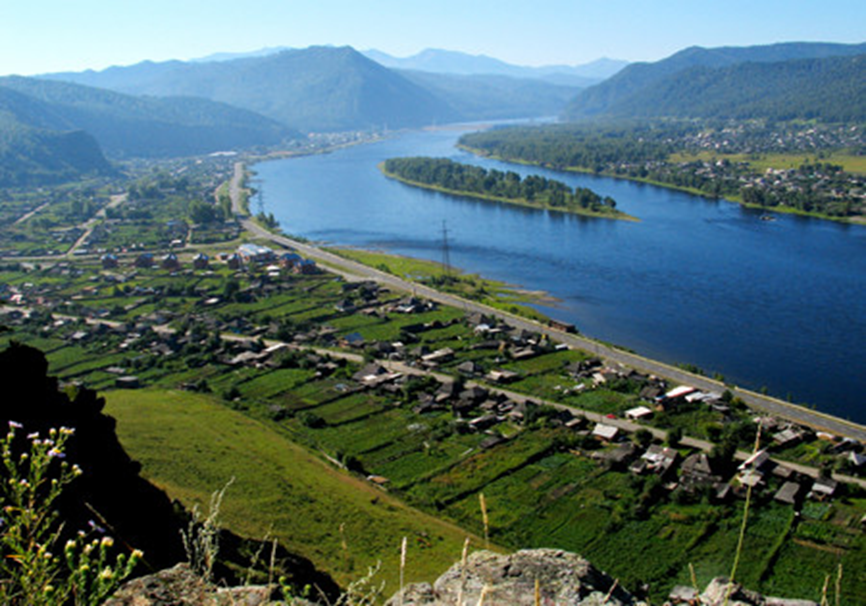 	Газета распространяется бесплатно*Орган издания Муниципальное образование «Сизинский сельсовет»СЕГОДНЯ В НОМЕРЕ:Решение Сизинского сельского Совета депутатов №6-34-188 от 21.12.2022 «О бюджете Сизинского сельсовета на 2023 год и плановый период 2024-2025» ……….....….………………………………………………………….……………………...стр.2РОССИЙСКАЯ ФЕДЕРАЦИЯКРАСНОЯРСКИЙ  КРАЙ  ШУШЕНСКИЙ РАЙОНСИЗИНСКИЙ СЕЛЬСКИЙ СОВЕТ ДЕПУТАТОВР Е Ш Е Н И ЕО бюджете Сизинского сельсовета на 2023 год и плановый период 2024-2025В соответствии с Бюджетным кодексом Российской Федерации, Федеральным законом № 131-ФЗ от 06.10.2003 года «Об общих принципах организации местного самоуправления в Российской Федерации», руководствуясь статьёй 22 Устава Сизинского сельсовета, Сизинский сельский Совет депутатов    Р Е Ш И Л:1.  Утвердить основные характеристики бюджета Сизинского сельсовета на 2023 год:1) прогнозируемый общий объем доходов бюджета Сизинского сельсовета в сумме 11 923 261 рублей;2) общий объем расходов бюджета Сизинского сельсовета в сумме 11 923 261,00 рублей;3) дефицит бюджета Сизинского сельсовета в сумме 0,00 рублей;4) источники внутреннего финансирования дефицита бюджета Сизинского сельсовета в сумме 0,00 рублей согласно приложению №1 «Источники внутреннего финансирования дефицита бюджета Сизинского сельсовета в 2023 году и плановом периоде 2024 - 2025 годов» к настоящему Решению.    Утвердить основные характеристики бюджета Сизинского сельсовета на 2024 год и на 2025 год:1) прогнозируемый общий объем доходов бюджета Сизинского сельсовета на 2024 год в сумме 12 221 343,00 рублей и на 2025 год в сумме 12 519 425,00 рублей;2) общий объем расходов бюджета Сизинского сельсовета на 2024 год в сумме 12 221 343,00 рублей, и на 2025 год в сумме 12 519 425,00 рублей;3) дефицит бюджета Сизинского сельсовета на 2024 год в сумме 0,00 рублей и на 2025 год в сумме 0,00 рублей;4) источники внутреннего финансирования дефицита бюджета Сизинского сельсовета на 2024 год в сумме 0,00 рублей и на 2025 год в сумме 0,00 рублей согласно приложению №1 «Источники внутреннего финансирования дефицита бюджета Сизинского сельсовета в 2023 году и плановом периоде 2024 - 2025 годов», к настоящему Решению.2. Утвердить перечень главных администраторов доходов бюджета Сизинского сельсовета и закрепленные за ними доходные источники согласно приложению № 2 «Перечень главных администраторов доходов бюджета Сизинского сельсовета» к настоящему Решению.	3. Утвердить перечень главных администраторов источников внутреннего финансирования дефицита бюджета Сизинского сельсовета и закрепленные за ними источники внутреннего финансирования дефицита бюджета Сизинского сельсовета согласно приложению № 3 «Перечень главных администраторов источников внутреннего финансирования дефицита бюджета Сизинского сельсовета» к настоящему Решению.4. Утвердить доходы бюджета Сизинского сельсовета на 2023 год и плановый период 2024-2025 годов согласно приложению №4 «Доходы бюджета Сизинского сельсовета на 2023 год и плановый период 2024-2025 годов» к настоящему Решению.5.  Утвердить в пределах общего объема расходов бюджета Сизинского сельсовета, установленного пунктом 1 настоящего Решения:1) распределение бюджетных ассигнований по разделам и подразделам бюджетной классификации расходов бюджетов Российской Федерации на 2023 год и плановый период 2024-2025 годов согласно приложению №5 «Распределение бюджетных ассигнований по разделам и подразделам бюджетной классификации расходов бюджетов Российской Федерации на 2023 год и плановый период 2024-2025 годов» к настоящему Решению.            2) ведомственную структуру расходов бюджета Сизинского сельсовета на 2023 год согласно приложению № 6 «Ведомственная структура расходов бюджета Сизинского сельсовета на 2023 год» к настоящему Решению;ведомственную структуру расходов бюджета Сизинского сельсовета на плановый период 2024-2025 годов согласно приложению № 7 «Ведомственная структура расходов бюджета Сизинского сельсовета на 2024-2025 годы» к настоящему Решению;распределение бюджетных ассигнований по целевым статьям (муниципальным программам Сизинского сельсовета и непрограммным направлениям деятельности), группам и подгруппам видов расходов, разделам, подразделам классификации расходов бюджета Сизинского сельсовета на 2023 год согласно приложению №8 «Распределение бюджетных ассигнований по целевым статьям (муниципальным программам Сизинского сельсовета и непрограммным направлениям деятельности), группам и подгруппам видов расходов, разделам, подразделам классификации расходов  бюджета Сизинского сельсовета на 2023 год» к настоящему Решению;5)   распределение бюджетных ассигнований по целевым статьям (муниципальным программам Сизинского сельсовета и непрограммным направлениям деятельности), группам и подгруппам видов расходов, разделам, подразделам классификации расходов бюджета Сизинского сельсовета на плановый период 2024-2025 годов, согласно приложению №9 «Распределение бюджетных ассигнований по целевым статьям (муниципальным программам Сизинского сельсовета и непрограммным направлениям деятельности), группам и подгруппам видов расходов, разделам, подразделам классификации расходов  бюджета Сизинского сельсовета на 2024-2025 годы» к настоящему Решению;6.  Утвердить общий объем средств бюджета Сизинского сельсовета на исполнение публичных нормативных обязательств Сизинского сельсовета на 2023 год в сумме 60 000,00 рублей и плановый период 2024-2025 годов в сумме 60 000,00 и 60 000,00 рублей соответственно.7. Установить, что администрация Сизинского сельсовета вправе 
в ходе исполнения настоящего Решения вносить изменения в сводную бюджетную роспись бюджета на 2023 год и плановый период 2024-2025 годов без внесения изменений в настоящие Решение:на сумму средств, выделенных бюджету сельсовета за счет средств резервного фонда администрации района;в случае исполнения судебных актов, предусматривающих обращение взыскания на средства бюджетов бюджетной системы Российской Федерации и (или) предусматривающих перечисление этих средств в счет оплаты судебных издержек, увеличения подлежащих уплате казенным учреждением сумм налогов, сборов, пеней, штрафов, а также социальных выплат (за исключением выплат, отнесенных к публичным нормативным обязательствам), установленных законодательством Российской Федерации;в случае использования (перераспределения) средств резервных фондов, а также средств, иным образом зарезервированных в составе утвержденных бюджетных ассигнований, с указанием в законе (решении) о бюджете Сизинского сельсовета объема и направлений их использования;в пределах общего объема средств, предусмотренных настоящим Решением для финансирования мероприятий в рамках одной муниципальной программы Сизинского сельсовета, после внесения изменений в указанную программу в установленном порядке;в случае перераспределения бюджетных ассигнований в пределах общего объема расходов, предусмотренных муниципальному бюджетному  учреждению в виде субсидий, включая субсидии на финансовое обеспечение  выполнения муниципального задания,  субсидии на иные цели, не связанные с финансовым обеспечением выполнения муниципального задания;в случае перераспределения бюджетных ассигнований в пределах общего объема средств, предусмотренных настоящим Решением по главному распорядителю средств бюджета;на сумму средств межбюджетных трансфертов, передаваемых из краевого и районного бюджета на осуществление отдельных целевых расходов на основании федеральных законов и (или) нормативных правовых актов Президента Российской Федерации и Правительства Российской Федерации, а также соглашений, заключенных с главными распорядителями средств краевого и районного бюджета и уведомлений главных распорядителей средств краевого и районного бюджета;в случае уменьшения суммы средств межбюджетных трансфертов из краевого и районного бюджета;по главным распорядителям средств бюджета с соответствующим увеличением объема средств субвенций, субсидий, предоставляемых местным бюджетам из краевого и районного бюджета, - на сумму средств, предусмотренных настоящим Решением для финансирования расходов на региональные выплаты и выплаты, обеспечивающие уровень заработной платы работников бюджетной сферы не ниже размера минимальной заработной платы (минимального размера оплаты труда).в случае получения уведомления о предоставлении субсидий, субвенций, иных межбюджетных трансфертов, имеющих целевое назначение, и безвозмездных поступлений от физических и юридических лиц сверх объемов, утвержденных законом (решением) о бюджете, а также в случае сокращения (возврата при отсутствии потребности) указанных межбюджетных трансфертов;в случае изменения типа (подведомственности) государственных (муниципальных) учреждений и организационно-правовой формы государственных (муниципальных) унитарных предприятий;в случае увеличения бюджетных ассигнований текущего финансового года на оплату заключенных государственных (муниципальных) контрактов на поставку товаров, выполнение работ, оказание услуг, подлежавших в соответствии с условиями этих государственных (муниципальных) контрактов оплате в отчетном финансовом году, в объеме, не превышающем остатка не использованных на начало текущего финансового года бюджетных ассигнований на исполнение указанных государственных (муниципальных) контрактов в соответствии с требованиями, установленными настоящим Кодексом;13) в случае внесения изменений Министерством финансов Российской Федерации в структуру, порядок формирования и применения кодов бюджетной классификации Российской Федерации, а также присвоения кодов составным частям бюджетной классификации Российской Федерации;14) в случае исполнения исполнительных документов (за исключением судебных актов) и решений налоговых органов о взыскании налога, сбора, пеней и штрафов, предусматривающих обращение взыскания на средства местного бюджета, в пределах общего объема средств, предусмотренных главному распорядителю средств местного бюджета;15) в случае принятия решения о сокращении межбюджетных трансфертов, предоставляемых из районного бюджета бюджетам сельских поселений, при несоблюдении соответствующими органами местного самоуправления условий предоставления межбюджетных трансфертов из районного бюджета, а также при нарушении предельных значений дефицита местного бюджета, муниципального долга и расходов на обслуживание муниципального долга, установленных Бюджетным кодексом Российской Федерации, и в случаях, предусмотренных главой 30 Бюджетного кодекса Российской Федерации.8. Размеры денежного вознаграждения выборных должностных лиц, осуществляющих свои полномочия на постоянной основе, а также лиц, замещающих иные муниципальные должности администрации Сизинского сельсовета, размеры должностных окладов по должностям муниципальной службы администрации Сизинского сельсовета,  увеличиваются (индексируются)  в 2023 году на 5,5 процента с 1 октября 2023 года, в плановом периоде 2024-2025 годов на коэффициент, равный 1. 9. Заработная плата работников муниципальных учреждений администрации Сизинского сельсовета, за исключением заработной платы отдельных категорий работников, увеличение оплаты труда которых осуществляется в соответствии с указами Президента Российской Федерации, предусматривающими мероприятия по повышению заработной платы, а также в связи с увеличением региональных выплат и (или) выплат, обеспечивающих уровень заработной платы работников бюджетной сферы не ниже размера минимальной заработной платы (минимального размера оплаты труда), увеличивается (индексируется)  в 2023 году на 5,5 процента с 1 октября 2023 года,  в плановом периоде 2024-2025 годов на коэффициент, равный 1.	10. Доходы от сдачи в аренду имущества, находящегося в муниципальной собственности и переданного в оперативное управление муниципальным казенным учреждениям Сизинского сельсовета, от платных услуг, оказываемых муниципальными казенными, бюджетными учреждениями Сизинского сельсовета, безвозмездные поступления от физических и юридических лиц, в том числе добровольные пожертвования, и от иной приносящей доход деятельности, осуществляемой казенными, бюджетными учреждениями Сизинского сельсовета, (далее по тексту статьи - доходы от сдачи в аренду имущества и от приносящей доход деятельности), направляются в пределах сумм, фактически поступивших в доход бюджета Сизинского сельсовета и отраженных на лицевых счетах казенных, бюджетных учреждений, на обеспечение их деятельности в соответствии с бюджетной сметой.Доходы от сдачи в аренду имущества используются на оплату услуг связи, транспортных и коммунальных услуг, арендной платы за пользование имуществом, работ, услуг по содержанию имущества, прочих работ и услуг, прочих расходов, увеличения стоимости основных средств и увеличения стоимости материальных запасов.В целях использования доходов от сдачи в аренду имущества и от приносящей доход деятельности казенные, бюджетные учреждения Сизинского сельсовета ежемесячно до 22–го числа месяца, предшествующего планируемому, направляют информацию главным распорядителям средств сельского бюджета о фактическом их поступлении. Информация представляется нарастающим итогом с начала текущего финансового года с указанием поступлений в текущем месяце.Главные распорядители средств бюджета Сизинского сельсовета на основании информации о фактическом поступлении доходов от сдачи в аренду имущества и от приносящей доход деятельности ежемесячно до 28-го числа месяца, предшествующего планируемому, формируют заявки на финансирование на очередной месяц с указанием даты предполагаемого финансирования.Финансовое управление администрации Шушенского района осуществляет зачисление денежных средств на лицевые счета соответствующих казенных учреждений Сизинского сельсовета, открытые в управлении федерального казначейства по Красноярскому краю, в соответствии с заявками на финансирование по датам предполагаемого финансирования.	11. Установить, что неиспользованные по состоянию на 1 января 2023 года остатки межбюджетных трансфертов, предоставленных бюджетам сельских поселений за счет средств федерального бюджета в форме субвенций, субсидий и иных межбюджетных трансфертов, имеющих целевое назначение, подлежат возврату в районный бюджет в течение первых 5 рабочих дней 2023 года.Остатки средств бюджета Сизинского сельсовета на 1 января 2023 года в полном объеме, за исключением неиспользованных остатков межбюджетных трансфертов, полученных из федерального и краевого бюджетов в форме субсидий, субвенций и иных межбюджетных трансфертов, имеющих целевое назначение, могут направляться на покрытие временных кассовых разрывов, возникающих в ходе исполнения бюджета Сизинского сельсовета в 2023 году.Установить, что погашение кредиторской задолженности, сложившейся по принятым в предыдущие годы, фактически произведенным, но не оплаченным по состоянию на 1 января 2023 года обязательствам, производится главными распорядителями средств бюджета Сизинского сельсовета, за счет утвержденных им бюджетных ассигнований на 2023 год.12. Установить, что в 2023 году и плановом периоде 2024-2025 годов за счет средств бюджета Сизинского сельсовета бюджету Шушенского района направляются иные межбюджетные трансферты согласно приложению №10:1) иные межбюджетные трансферты на осуществление передаваемых полномочий по исполнению бюджета сельского поселения в 2023 году и плановом периоде 2024– 2025 годов.2)  иные межбюджетные трансферты на осуществление передаваемых полномочий по созданию условий для организации досуга и обеспечения жителей сельского поселения услугами организаций культуры в 2023 году и плановом периоде 2024– 2025 годов.        13. Утвердить методику распределения, порядок и условия предоставления в 2023 году иных межбюджетных трансфертов  на осуществление передачи части полномочий по исполнению бюджета сельского поселения в соответствии с приложением № 11 а) «Методика и расчет в распределении иных межбюджетных трансфертов  предоставляемых бюджету Шушенского муниципального района  на исполнение переданных  полномочий по  исполнению бюджета Сизинского сельсовета администрацией Шушенского района на 2023 год и  на плановый период 2024 и 2025 годов» б) «Методика расчета межбюджетных трансфертов передаваемых из бюджета муниципального образования Сизинского сельсовета в бюджет муниципального образования «Шушенский район» на исполнение полномочий по решению вопросов по созданию условий для организации досуга и обеспечения жителей поселения услугами организаций культуры»	14. Установить, что в расходной части бюджета Сизинского сельсовета предусматривается резервный фонд администрации Сизинского сельсовета на 2023 год в сумме 20 000,00 рублей, на плановый период 2024-2025 годов в сумме 20 000,00 рублей и 20 000,00 рублей соответственно.15. Утвердить программу муниципальных внутренних заимствований Сизинского сельсовета на 2023 год и на плановый период 2024-2025 годов, согласно приложению №12 «Программа муниципальных внутренних заимствований на 2023 год и плановый период 2024-2025 годов» к настоящему Решению.	16. Установить верхний предел муниципального внутреннего долга Сизинского сельсовета по долговым обязательствам Сизинского сельсовета:            на 1 января 2024 года в сумме 0,00 рублей, в том числе по муниципальным гарантиям 0,00 рублей;            на 1 января 2025 года в сумме 0,00 рублей, в том числе по муниципальным гарантиям 0,00 рублей;            на 1 января 2026 года в сумме 0,00 рублей, в том числе по муниципальным гарантиям 0,00 рублей.            Установить предельный объем муниципального долга Сизинского сельсовета в сумме:            00,00 рублей на 2023 год;            00,00  рублей на 2024 год;            00,00  рублей на 2025 год.17. Обслуживание счета бюджета.1) Кассовое обслуживание исполнения бюджета сельского поселения  в части проведения и учета операций по кассовым поступлениям в бюджет и кассовым выплатам из бюджета осуществляется Управлением Федерального казначейства по Красноярскому краю, через открытие и ведение лицевого счета администрации Сизинского сельсовета.2)  Исполнение бюджета в части санкционирования оплаты денежных обязательств, открытия и ведения лицевых счетов осуществляется Управлением Федерального казначейства по Красноярскому краю.3) Отдельные полномочия по исполнению бюджета сельского поселения, указанные в подпункте 2 настоящего пункта, Управлением Федерального казначейства по Красноярскому краю на основании соглашений, заключенных между администрацией Сизинского сельсовета и Управлением Федерального казначейства по Красноярскому краю.18. Администрация Сизинского сельсовета ежеквартально предоставляет Сизинскому сельскому Совету депутатов отчет о ходе исполнения бюджета в 2023 году и плановом периоде 2024-2025 годов. 19. Контроль за исполнением Решения возложить на постоянную комиссию по бюджету, налогам и экономической политике.20. Настоящее решение вступает в силу со дня его официального опубликования в газете «Сизинские вести» и применяется к правоотношениям, возникающим с 1 января 2023 года.Распределение иных межбюджетных трансфертов на осуществление передаваемых полномочий Администрацией Сизинского сельсовета Администрации Шушенского района по исполнению бюджета сельского поселения в 2023 году и плановом периоде 2024 - 2025 годов                                                                                                                                                                (рублей)Распределение иных межбюджетных трансфертов на осуществление передаваемых полномочий Администрацией Сизинского сельсовета Администрации Шушенского района по  созданию условий для организации досуга и обеспечения жителей  сельского поселения услугами организаций культуры в 2023 году и плановом периоде 2024 - 2025 годов                                                                                                                                                            (рублей)Приложение №11к решению Сизинскогосельского Совета депутатов от 21.12.2022   №6-34-188Приложение к соглашению о принятии отдельных полномочий органа местного самоуправления администрации ________ сельсовета                                                                               по исполнению бюджета поселения                                                        администрацией Шушенского района на 2023 годМЕТОДИКАРАСЧЕТА ОБЪЁМА ИНЫХ МЕЖБЮДЖЕТНЫХ ТРАНСФЕРТОВНА ОСУЩЕСТВЛЕНИЕ ЧАСТИ ПОЛНОМОЧИЙ ПО РЕШЕНИЮВОПРОСОВ МЕСТНОГО ЗНАЧЕНИЯ1.Расчёт объёма иных межбюджетных трансфертов определяется следующим образом: S = F × В,	где:	S – объём иных межбюджетных трансфертов муниципальному образованию на осуществление полномочий; 	F – расходы на выплату заработной платы и расходы, связанные с начислениями на выплаты по оплате труда работников, исполняющих переданные полномочия (расчёт прилагается);	В – 0,15 штатной единицы муниципального служащего.2.Расходы на выплату заработной платы определяются на основании действующего на момент передачи полномочий расчётного годового фонда оплаты труда одного муниципального служащего в соответствии с Постановлением Совета администрации Красноярского края от 29.12.2007 № 512-п «О нормативах формирования расходов на оплату труда депутатов, выборных должностных лиц местного самоуправления, осуществляющих свои полномочия на постоянной основе, лиц, замещающих иные муниципальные должности, и муниципальных служащих» с учётом начислений. Заработная плата и начисления на выплаты по оплате труда работников, исполняющих переданные полномочия, увеличивается (индексируется) в соответствии со сроками и размером увеличения (индексации), предусмотренными нормативными правовыми актами муниципального образования, осуществляющего переданные полномочия. Приложение к соглашению  о передаче муниципальным образованием Сизинский  сельсовети принятии Шушенским муниципальным районом Красноярского края осуществления части полномочийРасчетобщего объёма иных межбюджетных трансфертов на исполнение Шушенским районом полномочий по решению вопросов по созданию условий для организации досуга и обеспечения жителей поселения услугами организаций культуры
              На оплату труда работников (с начислениями), непосредственно осуществляющих переданные полномочия, и материально-техническое обеспечение. Объем средств на оплату труда (с начислениями) работников, непосредственно осуществляющих функции по переданным полномочиям, и материальные затраты, необходимые для осуществления работниками переданных полномочий, рассчитывается по формуле:

S мбт. = S отр. + S кр.+ Мз.где: S мбт. - размер межбюджетных трансфертов на оплату труда работников, непосредственно осуществляющих переданные полномочия, и материальные затраты, необходимые для осуществления переданных полномочий;
S отр. – затраты на оплату труда расходы;S кр. – затраты на коммунальные расходы;Мз. – материальные затраты.	Заработная плата и начисления на выплаты по оплате труда работников, исполняющих переданные полномочия, увеличиваются (индексируются) в соответствии со сроками и размером увеличения (индексации), предусмотренными нормативно правовыми актами муниципального образования, осуществляющего переданные полномочия.Программа муниципальных внутренних заимствований на 2022 год и плановый период 2023-2024 годов(руб.)21.12.2022     с. Сизая№ 6-34-188Председатель Сизинскогосельского Совета депутатов                                           А.В. ЗлобинГлава Сизинского сельсовета    Т.А ________________ Т. А. КоробейниковаПриложение №1
к решению Сизинского 
сельского Совета депутатов
от 21.12.2022 г. №6-34-188 Приложение №1
к решению Сизинского 
сельского Совета депутатов
от 21.12.2022 г. №6-34-188  Источники внутреннего финансирования дефицита  бюджета Сизинского сельсовета в 2023 году и плановом периоде 2024 - 2025 годов Источники внутреннего финансирования дефицита  бюджета Сизинского сельсовета в 2023 году и плановом периоде 2024 - 2025 годов Источники внутреннего финансирования дефицита  бюджета Сизинского сельсовета в 2023 году и плановом периоде 2024 - 2025 годов Источники внутреннего финансирования дефицита  бюджета Сизинского сельсовета в 2023 году и плановом периоде 2024 - 2025 годов Источники внутреннего финансирования дефицита  бюджета Сизинского сельсовета в 2023 году и плановом периоде 2024 - 2025 годов Источники внутреннего финансирования дефицита  бюджета Сизинского сельсовета в 2023 году и плановом периоде 2024 - 2025 годов(руб.)№ строкикодНаименование кода группы, подгруппы, статьи, вида источника финансирования дефицита бюджета, кода классификации операций сектора государственного управления, относящихся к источникам финансирования дефицитов бюджетов Российской Федерации202320242025123451814 0102 00 00 00 0000 000Кредиты кредитных организаций в валюте Российской Федерации0,000,000,002814 0102 00 00 00 0000 700Получение кредитов от кредитных организаций в валюте Российской Федерации0,000,000,003814 0102 00 00 05 0000 710Получение  кредитов от кредитных организаций бюджетами муниципальных районов в валюте Российской Федерации0,000,000,004814 0102 00 00 00 0000 800Погашение кредитов, предоставленных кредитными организациями  в валюте Российской Федерации0,000,000,005814 0102 00 00 05 0000 810Погашение  бюджетами муниципальных районов кредитов от кредитных организаций  в валюте Российской Федерации0,000,000,006814 01 05 00 00 00 0000 000Изменение остатков средств на счетах по учету средств бюджета0,000,000,007814 01 05 00 00 00 0000 500Увеличение остатков финансовых резервов  бюджетов-11 923 261,00-12 221 343,00-12 519 425,008814 01 05 02 00 00 0000 500Увеличение прочих остатков средств бюджетов-11 923 261,00-12 221 343,00-12 519 425,009814 01 05 02 01 00 0000 510Увеличение прочих остатков денежных средств бюджетов-11 923 261,00-12 221 343,00-12 519 425,0010814 01 05 02 01 05 0000 510Увеличение прочих остатков денежных средств бюджетов муниципальных районов-11 923 261,00-12 221 343,00-12 519 425,0011814 01 05 00 00 00 0000 600Уменьшение остатков средств бюджетов11 923 261,0012 221 343,0012 519 425,0012814 01 05 02 00 00 0000 600Уменьшение прочих остатков средств бюджетов11 923 261,0012 221 343,0012 519 425,0013814 01 05 02 01 00 0000 610Уменьшение прочих остатков денежных средств бюджетов11 923 261,0012 221 343,0012 519 425,0014814 01 05 02 01 05 0000 610Уменьшение прочих остатков денежных средств бюджетов муниципальных районов11 923 261,0012 221 343,0012 519 425,0015814 01 06 00 00 00 0000 000Иные источники внутреннего финансирования дефицитов бюджетов 0,000,000,0016814 01 06 05 00 00 0000 000Бюджетные кредиты, предоставленные внутри страны в валюте Российской Федерации0,000,000,0017814 01 06 05 00 00 0000 600Возврат бюджетных кредитов, предоставленных внутри страны в валюте Российской Федерации0,000,000,0018814 01 06 05 01 00 0000 640Возврат бюджетных кредитов, предоставленных юридическим лицам в валюте Российской Федерации0,000,000,0019814 01 06 05 01 05 0000 640Возврат бюджетных кредитов, предоставленных юридическим лицам из бюджетов муниципальных районов в валюте Российской Федерации0,000,000,0020814 01 06 05 02 00 0000 640Возврат бюджетных кредитов, предоставленных другим бюджетам бюджетной системы Российской Федерации в валюте Российской Федерации0,000,000,0021814 01 06 05 02 05 0000 640Возврат бюджетных кредитов, предоставленных другим бюджетам бюджетной системы Российской Федерации из бюджетов муниципальных районов в валюте Российской Федерации0,000,000,0022814 01 06 05 00 00 0000 500Предоставление бюджетных кредитов внутри страны в валюте Российской Федерации0,000,000,0023814 01 06 05 02 00 0000 540Предоставление бюджетных кредитов другим бюджетам бюджетной системы Российской Федерации из федерального бюджета  в валюте Российской Федерации0,000,000,00                            Всего                            Всего                            Всего0,000,000,00Приложение №2  к Решению Сизинского сельского Совета депутатов №6-34-188    от 21.12.2022                                                                                                                                                                                                                                                                                                                                                                                                                                                                                                                                                                                                                                                           Перечень главных администраторов доходов бюджета Сизинского сельсоветаПеречень главных администраторов доходов бюджета Сизинского сельсовета№Код главного администратора доходов бюджетаКод вида (подвида) доходов бюджетаНаименование кода вида (подвида) доходов бюджета1100Управление Федерального казначейства по Красноярскому краюУправление Федерального казначейства по Красноярскому краю21001 03 02231 01 0000 110Доходы от уплаты акцизов на дизельное топливо, подлежащие распределению между бюджетами субъектов Российской Федерации и местными бюджетами с учетом установленных дифференцированных нормативов отчислений в местные бюджеты (по нормативам, установленным федеральным законом о федеральном бюджете в целях формирования дорожных фондов субъектов Российской Федерации)31001 03 02241 01 0000 110Доходы от уплаты акцизов на моторные масла для дизельных и (или) карбюраторных (инжекторных) двигателей, подлежащие распределению между бюджетами субъектов Российской Федерации и местными бюджетами с учетом установленных дифференцированных нормативов отчислений в местные бюджеты (по нормативам, установленным федеральным законом о федеральном бюджете в целях формирования дорожных фондов субъектов Российской Федерации)41001 03 02251 01 0000 110Доходы от уплаты акцизов на автомобильный бензин, подлежащие распределению между бюджетами субъектов Российской Федерации и местными бюджетами с учетом установленных дифференцированных нормативов отчислений в местные бюджеты (по нормативам, установленным федеральным законом о федеральном бюджете в целях формирования дорожных фондов субъектов Российской Федерации)51001 03 02261 01 0000 110Доходы от уплаты акцизов на прямогонный бензин, подлежащие распределению между бюджетами субъектов Российской Федерации и местными бюджетами с учетом установленных дифференцированных нормативов отчислений в местные бюджеты (по нормативам, установленным федеральным законом о федеральном бюджете в целях формирования дорожных фондов субъектов Российской Федерации)6182Управление Федеральной налоговой службы по Красноярскому краюУправление Федеральной налоговой службы по Красноярскому краю71821 01 01012 02 0000 110Налог на прибыль организаций (за исключением консолидированных групп налогоплательщиков), зачисляемый в бюджеты субъектов Российской Федерации81821 01 02010 01 0000 110Налог на доходы физических лиц с доходов, источником которых является налоговый агент, за исключением доходов, в отношении которых исчисление и уплата налога осуществляются в соответствии со статьями 227, 227.1 и 228 Налогового кодекса Российской Федерации91821 01 02020 01 0000 110Налог на доходы физических лиц с доходов, полученных от осуществления деятельности физическими лицами, зарегистрированными в качестве индивидуальных предпринимателей, нотариусов, занимающихся частной практикой, адвокатов, учредивших адвокатские кабинеты, и других лиц, занимающихся частной практикой в соответствии со статьей 227 Налогового кодекса Российской Федерации101821 01 02030 01 0000 110Налог на доходы физических лиц с доходов, полученных физическими лицами в соответствии со статьей 228 Налогового кодекса Российской Федерации111821 01 02040 01 0000 110Налог на доходы физических лиц в виде фиксированных авансовых платежей с доходов, полученных физическими лицами, являющимися иностранными гражданами, осуществляющими трудовую деятельность по найму на основании патента в соответствии со статьей 227.1 Налогового кодекса Российской Федерации121821 01 02080 01 0000 110Налог на доходы физических лиц в части суммы налога, превышающей 650 000 рублей, относящейся к части налоговой базы, превышающей 5 000 000 рублей (за исключением налога на доходы физических лиц с сумм прибыли контролируемой иностранной компании, в том числе фиксированной прибыли контролируемой иностранной компании)131821 05 03010 01 0000 110Единый сельскохозяйственный налог141821 06 01030 10 0000 110Налог на имущество физических лиц, взимаемый по ставкам, применяемым к объектам налогообложения, расположенным в границах сельских поселений151821 06 06033 10 0000 110Земельный налог с организаций, обладающих земельным участком, расположенным в границах сельских поселений161821 06 06043 10 0000 110Земельный налог с физических лиц, обладающих земельным участком, расположенным в границах сельских поселений171821 08 04020 01 0000 110Государственная пошлина за совершение нотариальных действий должностными лицами органов местного самоуправления, уполномоченными в соответствии с законодательными актами Российской Федерации на совершение нотариальных действий181821 16 10122 01 0000 140Доходы от денежных взысканий (штрафов), поступающие в счет погашения задолженности, образовавшейся до 1 января 2020 года, подлежащие зачислению в бюджет субъекта Российской Федерации по нормативам, действовавшим в 2019 году19439Агентство по обеспечению деятельности мировых судей Красноярского краяАгентство по обеспечению деятельности мировых судей Красноярского края204391 16 02010 02 0000 140Административные штрафы, установленные законами субъектов Российской Федерации об административных правонарушениях, за нарушение законов и иных нормативных правовых актов субъектов Российской Федерации21090Финансовое управление администрации Шушенского района Красноярского краяФинансовое управление администрации Шушенского района Красноярского края2209020805000100000150Перечисления из бюджетов сельских поселений (в бюджеты поселений) для осуществления возврата (зачета) излишне уплаченных или излишне взысканных сумм налогов, сборов и иных платежей, а также сумм процентов, начисленных на излишне взысканные суммы2309020810000100000150Перечисления из бюджетов сельских поселений (в бюджеты сельских поселений) для осуществления взысканий2409011701050100000180Невыясненные поступления, зачисляемые в бюджеты сельских поселений25814Администрация Сизинского сельсоветаАдминистрация Сизинского сельсовета2681410804020011000110Государственная пошлина за совершение нотариальных действий должностными лицами органов местного   самоуправления,   уполномоченными в соответствии с законодательными актами Российской Федерации на совершение нотариальных действий (сумма платежа (перерасчеты, недоимка и задолженность по соответствующем платежу, в том числе по отмененному))2781410804020014000110Государственная пошлина за совершение нотариальных действий должностными лицами органов местного   самоуправления,   уполномоченными в соответствии с законодательными актами Российской Федерации на совершение нотариальных действий (прочие поступления)2881411105035100000120Доходы от сдачи в аренду имущества, находящегося в оперативном управлении органов управления сельских поселений и созданных ими учреждений (за исключением имущества муниципальных бюджетных и автономных учреждений)2981411109045100000120Прочие поступления от использования имущества, находящегося в собственности сельских поселений (за исключением имущества муниципальных бюджетных и автономных учреждений, а также имущества муниципальных унитарных предприятий, в том числе казенных)3081411701050100000180Невыясненные поступления, зачисляемые в бюджеты сельских поселений3181411705050100000180Прочие неналоговые доходы бюджетов сельских поселений3281411715030100000150Инициативные платежи, зачисляемые в бюджеты сельских поселений3381411715030100001150Инициативные платежи, зачисляемые в бюджеты сельских поселений, поступления от юридических лиц (индивидуальных предпринимателей)3481411715030100002150Инициативные платежи, зачисляемые в бюджеты сельских поселений, поступления от физических лиц3581420215001107601150Предоставление дотаций на выравнивание бюджетной обеспеченности поселений района за счет средств субвенции на реализацию государственных полномочий по расчету и предоставлению дотаций на выравнивание бюджетной обеспеченности поселениям, входящим в состав муниципального района края в рамках подпрограммы "Создание условий для эффективного и ответственного управления муниципальными финансами, повышения устойчивости бюджетов поселений Шушенского района, содействие повышению качества управления муниципальными финансами поселений района" муниципальной программы Шушенского района "Управление муниципальными финансами"3681420215001109134150Предоставление дотаций на выравнивание бюджетной обеспеченности поселений района за счет собственных средств районного бюджета в рамках подпрограммы "Создание условий для эффективного и ответственного управления муниципальными финансами, повышения устойчивости бюджетов поселений Шушенского района, содействие повышению качества управления муниципальными финансами поселений района" муниципальной программы Шушенского района "Управление муниципальными финансами"3781420229999107395150Прочие субсидии бюджетам сельских поселений (Расходы на осуществление дорожной деятельности в целях решения задач социально-экономического развития территорий за счёт средств дорожного фонда Красноярского края в рамках подпрограммы «Дороги Шушенского района» муниципальной программы Шушенского района «Развитие транспортной системы»3881420229999107412150Прочие субсидии бюджетам сельских поселений (Расходы на обеспечение первичных мер пожарной безопасности в рамках отдельных мероприятий муниципальной программы Шушенского района "Защита населения и территорий Шушенского района от чрезвычайных ситуаций природного и техногенного характера")3981420229999107509150Прочие субсидии бюджетам сельских поселений (Расходы на капитальный ремонт и ремонт автомобильных дорог общего пользования местного значения за счет средств дорожного фонда Красноярского края в рамках подпрограммы "Дороги Шушенского района" муниципальной программы Шушенского района "Развитие транспортной системы")4081420230024107514150Субвенции бюджетам сельских поселений на выполнение передаваемых полномочий субъектов Российской Федерации (Выполнение государственных полномочий по созданию и обеспечению деятельности административных комиссий в рамках непрограммных расходов финансового управления администрации Шушенского района)4181420235118100000150Субвенции бюджетам сельских поселений на осуществление первичного воинского учета на территориях, где отсутствуют военные комиссариаты4281420249999107508150Иные межбюджетные трансферты на содержание автомобильных дорог общего пользования местного значения4381420249999107745150Прочие межбюджетные трансферты, передаваемые бюджетам сельских поселений (Предоставление средств за содействие развитию налогового потенциала)4481420249999109119150Иные межбюджетные трансферты за счет резервного фонда администрации района в рамках непрограммных расходов финансового управления администрации Шушенского района4581420249999109135150Предоставление межбюджетных трансфертов поселениям района на поддержку мер по обеспечению сбалансированности бюджетов поселений района в рамках подпрограммы "Создание условий для эффективного и ответственного управления муниципальными финансами, повышения устойчивости бюджетов поселений Шушенского района, содействие повышению качества управления муниципальными финансами поселений района" муниципальной программы Шушенского района "Управление муниципальными финансами"4681420705020100000150Поступления от денежных пожертвований, предоставляемых физическими лицами получателям средств бюджетов сельских поселений4781420705030100000150Прочие безвозмездные поступления в бюджеты сельских поселений4881421960010100000150Возврат прочих остатков субсидий, субвенций и иных межбюджетных трансфертов, имеющих целевое назначение, прошлых лет из бюджетов сельских поселений.4981420249999109179150Прочие межбюджетные трансферты, передаваемые бюджетам сельских поселений (Расходы на содержание автомобильных дорог общего пользования местного значения в рамках программы «Дороги Шушенского района» муниципальной программы Шушенского района «Развитие транспортной системы»)5081420249999107412150Прочие межбюджетные трансферты, передаваемые бюджетам сельских поселений (Расходы на обеспечение первичных мер пожарной безопасности в рамках отдельных мероприятий муниципальной программы Шушенского района "Защита населения и территорий Шушенского района от чрезвычайных ситуаций природного и техногенного характера")5181420249999109235150Прочие межбюджетные трансферты, передаваемые бюджетам сельских поселений (Иные межбюджетные трансферты на частичное финансирование (возмещение) расходов на региональные выплаты и выплаты обеспечивающие уровень заработной платы работников бюджетной сферы не ниже размера минимальной заработной платы (минимального размера оплаты труда)5281420249999107600000Прочие межбюджетные трансферты, передаваемые бюджетам сельских поселений (Расходы, направленные на реализацию мероприятий по поддержке местных инициатив)Приложение  № 3
к решению Сизинского сельского Совета депутатов
от  21.12.2022  № 6-34-188Приложение  № 3
к решению Сизинского сельского Совета депутатов
от  21.12.2022  № 6-34-188Приложение  № 3
к решению Сизинского сельского Совета депутатов
от  21.12.2022  № 6-34-188Приложение  № 3
к решению Сизинского сельского Совета депутатов
от  21.12.2022  № 6-34-188Перечень главных администраторов источников внутреннего финансирования дефицита бюджета  Сизинского сельсовета Перечень главных администраторов источников внутреннего финансирования дефицита бюджета  Сизинского сельсовета Перечень главных администраторов источников внутреннего финансирования дефицита бюджета  Сизинского сельсовета Перечень главных администраторов источников внутреннего финансирования дефицита бюджета  Сизинского сельсовета Перечень главных администраторов источников внутреннего финансирования дефицита бюджета  Сизинского сельсовета Перечень главных администраторов источников внутреннего финансирования дефицита бюджета  Сизинского сельсовета Перечень главных администраторов источников внутреннего финансирования дефицита бюджета  Сизинского сельсовета № строкиКод ведомстваКод группы, подгруппы, статьи и вида источниковНаименование показателяНаименование показателяНаименование показателяНаименование показателя1233331814Администрация Сизинского сельсоветаАдминистрация Сизинского сельсоветаАдминистрация Сизинского сельсоветаАдминистрация Сизинского сельсовета281401 02 00 00 05 0000 710Получение кредитов от кредитных организаций бюджетами муниципальных районов в валюте Российской ФедерацииПолучение кредитов от кредитных организаций бюджетами муниципальных районов в валюте Российской ФедерацииПолучение кредитов от кредитных организаций бюджетами муниципальных районов в валюте Российской ФедерацииПолучение кредитов от кредитных организаций бюджетами муниципальных районов в валюте Российской Федерации381401 02 00 00 05 0000 810Погашение бюджетами муниципальных районов кредитов от кредитных организаций в валюте Российской ФедерацииПогашение бюджетами муниципальных районов кредитов от кредитных организаций в валюте Российской ФедерацииПогашение бюджетами муниципальных районов кредитов от кредитных организаций в валюте Российской ФедерацииПогашение бюджетами муниципальных районов кредитов от кредитных организаций в валюте Российской Федерации481401 05 02 01 05 0000 510Увеличение прочих остатков денежных средств бюджетов муниципальных районов Увеличение прочих остатков денежных средств бюджетов муниципальных районов Увеличение прочих остатков денежных средств бюджетов муниципальных районов Увеличение прочих остатков денежных средств бюджетов муниципальных районов 581401 05 02 01 05 0000 610Уменьшение прочих остатков денежных средств бюджетов муниципальных районов Уменьшение прочих остатков денежных средств бюджетов муниципальных районов Уменьшение прочих остатков денежных средств бюджетов муниципальных районов Уменьшение прочих остатков денежных средств бюджетов муниципальных районов 681401 06 05 02 05 0000 640Возврат бюджетных кредитов, предоставленных другим бюджетам бюджетной системы Российской Федерации из бюджетов муниципальных районов в валюте Российской ФедерацииВозврат бюджетных кредитов, предоставленных другим бюджетам бюджетной системы Российской Федерации из бюджетов муниципальных районов в валюте Российской ФедерацииВозврат бюджетных кредитов, предоставленных другим бюджетам бюджетной системы Российской Федерации из бюджетов муниципальных районов в валюте Российской ФедерацииВозврат бюджетных кредитов, предоставленных другим бюджетам бюджетной системы Российской Федерации из бюджетов муниципальных районов в валюте Российской Федерации781401 06 05 02 05 0000 540Предоставление бюджетных кредитов другим бюджетам бюджетной системы Российской Федерации из бюджетов муниципальных районов в валюте Российской ФедерацииПредоставление бюджетных кредитов другим бюджетам бюджетной системы Российской Федерации из бюджетов муниципальных районов в валюте Российской ФедерацииПредоставление бюджетных кредитов другим бюджетам бюджетной системы Российской Федерации из бюджетов муниципальных районов в валюте Российской ФедерацииПредоставление бюджетных кредитов другим бюджетам бюджетной системы Российской Федерации из бюджетов муниципальных районов в валюте Российской ФедерацииПриложение  № 4
к решению Сизинского сельского Совета депутатов
от  21.12.2022  № 6-34-188Приложение  № 4
к решению Сизинского сельского Совета депутатов
от  21.12.2022  № 6-34-188Приложение  № 4
к решению Сизинского сельского Совета депутатов
от  21.12.2022  № 6-34-188Приложение  № 4
к решению Сизинского сельского Совета депутатов
от  21.12.2022  № 6-34-188Приложение  № 4
к решению Сизинского сельского Совета депутатов
от  21.12.2022  № 6-34-188Приложение  № 4
к решению Сизинского сельского Совета депутатов
от  21.12.2022  № 6-34-188Доходы бюджета Сизинского сельсовета на 2023 год и плановый период  2024-2025 годовДоходы бюджета Сизинского сельсовета на 2023 год и плановый период  2024-2025 годовДоходы бюджета Сизинского сельсовета на 2023 год и плановый период  2024-2025 годовДоходы бюджета Сизинского сельсовета на 2023 год и плановый период  2024-2025 годовДоходы бюджета Сизинского сельсовета на 2023 год и плановый период  2024-2025 годовДоходы бюджета Сизинского сельсовета на 2023 год и плановый период  2024-2025 годовДоходы бюджета Сизинского сельсовета на 2023 год и плановый период  2024-2025 годовДоходы бюджета Сизинского сельсовета на 2023 год и плановый период  2024-2025 годовДоходы бюджета Сизинского сельсовета на 2023 год и плановый период  2024-2025 годовДоходы бюджета Сизинского сельсовета на 2023 год и плановый период  2024-2025 годовДоходы бюджета Сизинского сельсовета на 2023 год и плановый период  2024-2025 годовДоходы бюджета Сизинского сельсовета на 2023 год и плановый период  2024-2025 годовДоходы бюджета Сизинского сельсовета на 2023 год и плановый период  2024-2025 годов(руб.)№ строкиКод бюджетной классификацииКод бюджетной классификацииКод бюджетной классификацииКод бюджетной классификацииКод бюджетной классификацииКод бюджетной классификацииКод бюджетной классификацииКод бюджетной классификацииНаименование групп, подгрупп, статей ,подстатей, элементов, программ (подпрограмм), кодов экономической классификации доходов202320242025№ строкиКод администратораКод группыКод подгруппыКод статьи Код подстатьиКод элементаКод программыКод экономической классификацииНаименование групп, подгрупп, статей ,подстатей, элементов, программ (подпрограмм), кодов экономической классификации доходов2023202420251а123456789101112100010000000000000000НАЛОГОВЫЕ И НЕНАЛОГОВЫЕ ДОХОДЫ7 104 700,007 385 773,008 143 997,00218210100000000000000НАЛОГИ НА ПРИБЫЛЬ, ДОХОДЫ1 020 700,001 072 585,001 130 497,00318210102000010000110Налог на доходы физических лиц284 400,00293 785,00306 097,00418210102010010000110Налог на доходы физических лиц с доходов, источником которых является налоговый агент, за исключением доходов, в отношении которых исчисление и уплата налога осуществляются в соответствии со статьями 227, 227.1 и 228 Налогового кодекса Российской Федерации284 000,00293 000,00305 000,00518210102030010000110Налог на доходы физических лиц с доходов, полученных физическими лицами в соответствии со статьей 228 Налогового Кодекса Российской Федерации400,00785,001 097,00610010302000000000110Доходы от уплаты акцизов736 300,00778 800,00824 400,00710010302231010000110Доходы от уплаты акцизов на дизельное топливо, подлежащие распределению между бюджетами субъектов Российской Федерации и местными бюджетами с учетом установленных дифференцированных нормативов отчислений в местные бюджеты348 800,00371 600,00394 300,00810010302241010000110Доходы от уплаты акцизов на моторные масла для дизельных и (или) карбюраторных (инжекторных) двигателей, подлежащие распределению между бюджетами субъектов Российской Федерации и местными бюджетами с учетом установленных дифференцированных нормативов отчислений в местные бюджеты2 400,002 500,002 600,00910010302251010000110Доходы от уплаты акцизов на автомобильный бензин, подлежащие распределению между бюджетами субъектов Российской Федерации и местными бюджетами с учетом установленных дифференцированных нормативов отчислений в местные бюджеты431 100,00453 400,00476 100,001010010302261010000110Доходы от уплаты акцизов на прямогонный бензин, подлежащие распределению между бюджетами субъектов Российской Федерации и местными бюджетами с учетом установленных дифференцированных нормативов отчислений в местные бюджеты-46 000,00-48 700,00-48 600,001118210503010010000110Единый сельскохозяйственный налог45 000,0050 000,0055 000,001218210600000000000000НАЛОГИ НА ИМУЩЕСТВО 6 012 000,006 232 750,006 922 500,001318210601000000000110НАЛОГ НА ИМУЩЕСТВО ФИЗИЧЕСКИХ ЛИЦ57 000,0065 000,0070 000,001418210601030100000110Налог на имущество физических лиц, взимаемый по ставкам, применяемым к объектам налогообложения, расположенным в границах сельских поселений 57 000,0065 000,0070 000,001518210606000000000110ЗЕМЕЛЬНЫЙ НАЛОГ5 955 000,006 167 750,006 852 500,001618210606033100000110Земельный налог с организаций, обладающих земельным участком, расположенным в границах сельских поселений5 670 000,005 867 750,006 502 500,001718210606043100000110Земельный налог с физических лиц, обладающих земельным участком, расположенным в границах сельских поселений285 000,00300 000,00350 000,001881410800000000000000Государственная пошлина27 000,0030 438,0036 000,001981410804020011000110Государственная пошлина за совершение нотариальных действий должностными лицами органов местного самоуправления, уполномоченными в соответствии с законодательными актами Российской Федерации на совершение нотариальных действий27 000,0030 438,0036 000,002081420000000000000000БЕЗВОЗМЕЗДНЫЕ ПОСТУПЛЕНИЯ4 818 561,004 835 570,004 375 428,002181420200000000000000Безвозмездные  поступления  от  других бюджетов бюджетной системы Российской Федерации4 818 561,004 835 570,004 375 428,002281420215001107601150Предоставление дотаций на выравнивание бюджетной обеспеченности поселений района за счет средств субвенции на реализацию государственных полномочий по расчету и предоставлению дотаций на выравнивание бюджетной обеспеченности поселениям, входящим в состав муниципального района края в рамках подпрограммы "Создание условий для эффективного и ответственного управления муниципальными финансами, повышения устойчивости бюджетов поселений Шушенского района, содействие повышению качества управления муниципальными финансами поселений района" муниципальной программы Шушенского района "Управление муниципальными финансами"614 973,00491 979,00491 979,002381420215001109134150Предоставление дотаций на выравнивание бюджетной обеспеченности поселений района за счет собственных средств районного бюджета в рамках подпрограммы "Создание условий для эффективного и ответственного управления муниципальными финансами, повышения устойчивости бюджетов поселений Шушенского района, содействие повышению качества управления муниципальными финансами поселений района" муниципальной программы Шушенского района "Управление муниципальными финансами"1 349 429,001 349 429,001 349 429,002481420230024107514150Субвенции бюджетам сельских поселений на выполнение передаваемых полномочий субъектов Российской Федерации (Выполнение государственных полномочий по созданию и обеспечению деятельности административных комиссий в рамках непрограммных расходов финансового управления администрации Шушенского района)12 009,0012 009,0012 009,002581420235118100000150Субвенции бюджетам сельских поселений на осуществление первичного воинского учета на территориях, где отсутствуют военные комиссариаты443 133,00460 142,000,002681420249999107508150Иные межбюджетные трансферты на содержание автомобильных дорог общего пользования местного значения343 984,00343 984,00343 984,002781420249999109135150Предоставление межбюджетных трансфертов поселениям района на поддержку мер по обеспечению сбалансированности бюджетов поселений района в рамках подпрограммы "Создание условий для эффективного и ответственного управления муниципальными финансами, повышения устойчивости бюджетов поселений Шушенского района, содействие повышению качества управления муниципальными финансами поселений района" муниципальной программы Шушенского района "Управление муниципальными финансами"2 055 033,002 178 027,002 178 027,0028Всего доходовВсего доходовВсего доходовВсего доходовВсего доходовВсего доходовВсего доходовВсего доходовВсего доходов11 923 261,0012 221 343,0012 519 425,00Приложение  № 5
к решению Сизинского сельского Совета депутатов
от 21.12.2022  № 6-34-188Приложение  № 5
к решению Сизинского сельского Совета депутатов
от 21.12.2022  № 6-34-188Приложение  № 5
к решению Сизинского сельского Совета депутатов
от 21.12.2022  № 6-34-188Распределение бюджетных ассигнований по разделам и подразделам бюджетной классификации расходов бюджетов Российской Федерации на 2023 год и плановый период 2024-2025 годовРаспределение бюджетных ассигнований по разделам и подразделам бюджетной классификации расходов бюджетов Российской Федерации на 2023 год и плановый период 2024-2025 годовРаспределение бюджетных ассигнований по разделам и подразделам бюджетной классификации расходов бюджетов Российской Федерации на 2023 год и плановый период 2024-2025 годовРаспределение бюджетных ассигнований по разделам и подразделам бюджетной классификации расходов бюджетов Российской Федерации на 2023 год и плановый период 2024-2025 годовРаспределение бюджетных ассигнований по разделам и подразделам бюджетной классификации расходов бюджетов Российской Федерации на 2023 год и плановый период 2024-2025 годов(руб.)№ строкиНаименование кода расходов бюджетной классификацииРаздел - подраздел2023202420251а123451ОБЩЕГОСУДАРСТВЕННЫЕ ВОПРОСЫ01005 654 229,055 739 298,615 739 298,612Функционирование Высшего должностного лица субъекта Российской Федерации и муниципального образования01021 020 834,661 020 834,661 020 834,663Функционирование законодательных (представительных) органов государственной власти и представительных органов муниципальных образований0103850 695,55935 765,11935 765,114Функционирование Правительства Российской Федерации, высших исполнительных органов государственной власти субъектов Российской Федерации, местных администраций01042 599 183,722 599 183,722 599 183,725Резервные фонды011120 000,0020 000,0020 000,006Другие общегосударственные вопросы01131 163 515,121 163 515,121 163 515,127НАЦИОНАЛЬНАЯ ОБОРОНА0200443 133,00460 142,000,008Мобилизационная и вневойсковая подготовка0203443 133,00460 142,000,009НАЦИОНАЛЬНАЯ БЕЗОПАСНОСТЬ И ПРАВООХРАНИТЕЛЬНАЯ ДЕЯТЕЛЬНОСТЬ030057 000,0057 000,0057 000,0010Обеспечение пожарной безопасности031052 000,0052 000,0052 000,0011Другие вопросы в области национальной безопасности и правоохранительной деятельности03145 000,005 000,005 000,0012НАЦИОНАЛЬНАЯ ЭКОНОМИКА04001 085 284,001 127 784,001 173 384,0013Дорожное хозяйство (дорожные фонды)04091 085 284,001 127 784,001 173 384,0014ЖИЛИЩНО-КОММУНАЛЬНОЕ ХОЗЯЙСТВО05004 622 614,954 537 545,394 537 545,3915Благоустройство05031 965 017,201 905 017,201 905 017,2016Другие вопросы в области жилищно-коммунального хозяйства05052 657 597,752 632 528,192 632 528,1917КУЛЬТУРА, КИНЕМАТОГРАФИЯ08001 000,001 000,001 000,0018Культура08011 000,001 000,001 000,0019СОЦИАЛЬНОЕ ОБЕСПЕЧЕНИЕ НАСЕЛЕНИЯ100060 000,0060 000,0060 000,0020Пенсионное обеспечение100160 000,0060 000,0060 000,0021Условно утверждаемые расходы238 573,00951 197,00ИТОГО ИТОГО 11 923 261,0012 221 343,0012 519 425,00Приложение № 6 к                                                 Решению Сизинского сельского Совета депутатов от 21.12.2022 №6-34-188                              Приложение № 6 к                                                 Решению Сизинского сельского Совета депутатов от 21.12.2022 №6-34-188                              Приложение № 6 к                                                 Решению Сизинского сельского Совета депутатов от 21.12.2022 №6-34-188                              Приложение № 6 к                                                 Решению Сизинского сельского Совета депутатов от 21.12.2022 №6-34-188                              Приложение № 6 к                                                 Решению Сизинского сельского Совета депутатов от 21.12.2022 №6-34-188                              Приложение № 6 к                                                 Решению Сизинского сельского Совета депутатов от 21.12.2022 №6-34-188                              Ведомственная структура расходов бюджета  Сизинского сельсовета на 2023 годВедомственная структура расходов бюджета  Сизинского сельсовета на 2023 годВедомственная структура расходов бюджета  Сизинского сельсовета на 2023 годВедомственная структура расходов бюджета  Сизинского сельсовета на 2023 годВедомственная структура расходов бюджета  Сизинского сельсовета на 2023 годВедомственная структура расходов бюджета  Сизинского сельсовета на 2023 год(руб.)(руб.)Наименование показателей бюджетной классификацииКод ведомств           Раздел-   подразделЦелевая статьяВид расходовСумма на 2023  годНаименование показателей бюджетной классификацииКод ведомств           Раздел-   подразделЦелевая статьяВид расходовСумма на 2023  год1234561Администрация Сизинского сельсовета81411 923 261,002ОБЩЕГОСУДАРСТВЕННЫЕ ВОПРОСЫ81401005 654 229,053Функционирование Высшего должностного лица субъекта Российской Федерации и муниципального образования81401021 020 834,664Непрограммные расходы Администрации Сизинского сельсовета814010262000000001 020 834,665Глава муниципального образования в рамках непрограммных расходов администрации Сизинского сельсовета814010262000801201 020 834,666Расходы на выплаты персоналу в целях обеспечения выполнения функций государственными (муниципальными) органами, казенными учреждениями, органами управления государственными внебюджетными фондами814010262000801201001 020 834,667Расходы на выплату персоналу государственных (муниципальных) органов814010262000801201201 020 834,668Функционирование законодательных (представительных) органов государственной власти и представительных органов муниципальных образований 8140103850 695,559Непрограммные расходы представительного  органа муниципального образования81401036100000000850 695,5510Председатель представительного органа муниципального образования81401036100080110850 695,5511Расходы на выплаты персоналу в целях обеспечения выполнения функций государственными (муниципальными) органами, казенными учреждениями, органами управления государственными внебюджетными фондами81401036100080110100935 765,1112Расходы на выплаты персоналу государственных (муниципальных) органов81401036100080110120935 765,1113Функционирование Правительства Российской Федерации, высших исполнительных органов государственной власти субъектов Российской Федерации и  местных администраций81401042 599 183,7214Непрограммные расходы  администрации Сизинского сельсовета814010462000000002 599 183,7215Руководство и управление в сфере установленных функций органов местного самоуправления в рамках непрограммных расходов администрации Сизинского сельсовета814010462000801302 500 637,7216Расходы на выплаты персоналу в целях обеспечения выполнения функций государственными (муниципальными) органами, казенными учреждениями, органами управления государственными внебюджетными фондами 814010462000801301001 892 767,9617Расходы на выплату персоналу государственных (муниципальных) органов814010462000801301201 892 767,9618Закупка товаров, работ и услуг для государственных (муниципальных) нужд81401046200080130200607 869,7619Иные закупки товаров, работ и услуг для обеспечения государственных (муниципальных) нужд81401046200080130240607 869,7620Расходы на выполнение передачи части полномочий по исполнению бюджета поселения8140104620008062098 546,0021Межбюджетные трансферты8140104620008062050098 546,0022Иные межбюджетные трансферты8140104620008062054098 546,0023Резервные фонды814011120 000,0024Непрограммные расходы  администрации Сизинского сельсовета8140111640000000020 000,0025Резервные фонды местных администраций8140111640008021020 000,0026Иные бюджетные ассигнования8140111640008021080020 000,0027Резервные средства8140111640008021087020 000,0028Другие общегосударственные вопросы81401131 163 515,1229Муниципальная программа "Обеспечение жизнедеятельности муниципального образования Сизинский сельсовет" на 2023-2025 годы814011301000000001 151 506,1230Отдельные мероприятия8140113011000000001 151 506,1231Обеспечение деятельности (оказание услуг) подведомственных учреждений (в рамках отдельных мероприятий Муниципальной программы  "Обеспечение жизнедеятельности МО Сизинский сельсовет" на 2023-2025 годы8140113011000800601 091 505,1232Расходы на выплаты персоналу в целях обеспечения выполнения функций государственными (муниципальными) органами, казенными учреждениями, органами управления государственными внебюджетными фондами8140113011000800601001 018 505,1233Расходы на выплаты персоналу казенных учреждений814011301100800601101 018 505,1234Закупка товаров, работ и услуг для государственных (муниципальных) нужд8140113011008006020072 000,0035Иные закупки товаров, работ и услуг для обеспечения государственных (муниципальных) нужд8140113011008006024072 000,0036Иные бюджетные ассигнования814011301100800608001 000,0037Уплата налогов, сборов и иных платежей814011301100800608501 000,0038Выполнение других обязательств государства в рамках отдельных мероприятий Муниципальной программы Сизинского сельсовета "Обеспечение жизнедеятельности МО Сизинский сельсовет" на 2023-2025 годы8140113011008007060 001,0039Закупка товаров, работ и услуг для государственных (муниципальных) нужд8140113011008007020057 000,0040Иные закупки товаров, работ и услуг для обеспечения государственных (муниципальных) нужд8140113011008007024057 000,0041Иные бюджетные ассигнования814011301100800708003 001,0042Уплата налогов, сборов и иных платежей814011301100800708503 001,0043Непрограммные расходы администрации Сизинского сельсовета8140113620000000012 009,0044Обеспечение деятельности административных комиссий  в рамках непрограммных расходов администрации Сизинского сельсовета8140113620007514012 009,0045Закупка товаров, работ и услуг для государственных (муниципальных) нужд8140113620007514020012 009,0046Иные закупки товаров, работ и услуг для обеспечения государственных (муниципальных) нужд8140113620007514024012 009,0047Национальная оборона8140200443 133,0048Мобилизационная и вневойсковая подготовка8140203443 133,0049Непрограммные расходы администрации Сизинского сельсовета81402036200000000443 133,0050Осуществление первичного воинского учета на территориях, где отсутствуют военные комиссариаты в рамках непрограммных расходов администрации Сизинского сельсовета81402036200051180443 133,0051Расходы на выплаты персоналу в целях обеспечения выполнения функций государственными (муниципальными) органами, казенными учреждениями, органами управления государственными внебюджетными фондами 81402036200051180100399 143,8352Расходы на выплаты персоналу государственных (муниципальных) органов81402036200051180120399 143,8353Закупка товаров, работ и услуг для государственных (муниципальных) нужд8140203620005118020043 989,1754Иные закупки товаров, работ и услуг для обеспечения государственных (муниципальных) нужд8140203620005118024043 989,1755Национальная безопасность и правоохранительная деятельность814030057 000,0056Обеспечение пожарной безопасности814031052 000,0057Муниципальная программа Сизинского сельсовета "Обеспечение жизнедеятельности МО Сизинский сельсовет" 2023-2025 годы8140310010000000052 000,0058Отдельные мероприятия 8140310011000000052 000,0059Финансирование мероприятий по профилактике и тушению пожаров на территории поселения в рамках отдельных мероприятий Муниципальной программы Сизинского сельсовета "Обеспечение жизнедеятельности МО Сизинский сельсовет" на 2023-2025 годы8140310011008004052 000,0060Закупка товаров, работ и услуг для государственных (муниципальных) нужд8140310011008004020052 000,0061Иные закупки товаров, работ и услуг для обеспечения государственных (муниципальных) нужд8140310011008004024052 000,0062Другие вопросы в области национальной безопасности и правоохранительной деятельности81403145 000,0063Муниципальная программа Сизинского сельсовета "Обеспечение жизнедеятельности МО Сизинский сельсовет" 2023-2025 годы814031401000000005 000,0064Отдельные мероприятия 814031401100000005 000,0065Выполнение других обязательств государства в рамках отдельных мероприятий муниципальной программы Сизинского сельсовета "Обеспечение жизнедеятельности МО Сизинский сельсовет"814031401100800705 000,0066Закупка товаров, работ и услуг для государственных (муниципальных) нужд814031401100800702005 000,0067Иные закупки товаров, работ и услуг для обеспечения государственных (муниципальных) нужд814031401100800702405 000,0068Национальная экономика81404001 085 284,0069Дорожное хозяйство (дорожные фонды)81404091 085 284,0070Муниципальная программа Сизинского сельсовета "Обеспечение жизнедеятельности МО Сизинский сельсовет" 2023-2025 годы814040901000000001 085 284,0071Отдельные мероприятия814040901100000001 085 284,0072Осуществление полномочий по подержанию дорог в границах поселения  в рамках отдельных мероприятий Муниципальной программы Сизинского сельсовета "Обеспечение жизнедеятельности МО Сизинский сельсовет"  на 2023-2025 годы81404090110080030736 300,0073Закупка товаров, работ и услуг для государственных (муниципальных) нужд81404090110080030200736 300,0074Иные закупки товаров, работ и услуг для обеспечения государственных (муниципальных) нужд81404090110080030240736 300,0075Осуществление полномочий по содержанию дорог в границах поселения за счет местного бюджета (в рамках отдельных мероприятий Муниципальной программы Сизинского сельсовета "Обеспечение жизнедеятельности МО Сизинский сельсовет" 2023-2025 годы814040901100810305 000,0076Закупка товаров, работ и услуг для государственных (муниципальных) нужд814040901100810302005 000,0077Иные закупки товаров, работ и услуг для обеспечения государственных (муниципальных) нужд814040901100810302405 000,0078Осуществление полномочий по содержанию автомобильных дорог общего пользования местного значения  (в рамках отдельных мероприятий Муниципальной программы Сизинского сельсовета "Обеспечение жизнедеятельности МО Сизинский сельсовет" 2023-2025 годы)8140409343 984,0079Закупка товаров, работ и услуг для государственных (муниципальных) нужд81404090110075080200343 984,0080Иные закупки товаров, работ и услуг для обеспечения государственных (муниципальных) нужд81404090110075080240343 984,0081Жилищно- коммунальное хозяйство81405004 622 614,9582Благоустройство81405031 965 017,2083Муниципальная программа Сизинского сельсовета "Обеспечение жизнедеятельности МО Сизинский сельсовет" на 2023-2025 годы814050301000000001 965 017,2084Отдельные мероприятия814050301100000001 965 017,2085Уличное освещение 814050301100800101 685 017,2086Закупка товаров, работ и услуг для государственных (муниципальных) нужд814050301100800102001 685 017,2087Иные закупки товаров, работ и услуг для обеспечения государственных (муниципальных) нужд814050301100800102401 685 017,2088Мероприятия по благоустройству городских и сельских поселений81405030110080020280 000,0089Закупка товаров, работ и услуг для государственных (муниципальных) нужд81405030110080020200280 000,0090Иные закупки товаров, работ и услуг для обеспечения государственных (муниципальных) нужд81405030110080020240280 000,0091Другие вопросы в области жилищно-коммунального хозяйства81405052 657 597,7592Муниципальная программа Сизинского сельсовета "Обеспечение жизнедеятельности МО Сизинский сельсовет" на  2023-2025 годы814050501000000002 657 597,7593Отдельные мероприятия814050501100000002 657 597,7594Обеспечение деятельности (оказание услуг) подведомственных учреждений в рамках отдельных мероприятий Муниципальной программы "Обеспечение жизнедеятельности МО Сизинский сельсовет" на 2023-2025 годы814050501100800602 078 707,9995Расходы на выплаты персоналу в целях обеспечения выполнения функций государственными (муниципальными) органами, казенными учреждениями, органами управления государственными внебюджетными фондами 814050501100800601001 531 729,4396Расходы на выплаты персоналу казенных учреждений814050501100800601101 531 729,4397Закупка товаров, работ и услуг для государственных (муниципальных) нужд81405050110080060200546 978,5698Иные закупки товаров, работ и услуг для обеспечения государственных (муниципальных) нужд81405050110080060240546 978,5699Выполнение других обязательств государства в рамках отдельных мероприятий Муниципальной программы Сизинского сельсовета "Обеспечение жизнедеятельности МО Сизинский сельсовет" на 2023-2025 годы81405050110080070578 889,76100Закупка товаров, работ и услуг для государственных (муниципальных) нужд81405050110080070200578 889,76101Иные закупки товаров, работ и услуг для обеспечения государственных (муниципальных) нужд81405050110080070240578 889,76102КУЛЬТУРА, КИНЕМАТОГРАФИЯ81408001 000,00103Культура81408011 000,00104Непрограммные расходы администрации Сизинского сельсовета814080162000000001 000,00105Межбюджетные трансферты на частичное возмещение расходов по созданию условий для организации досуга и обеспечения жителей поселения услугами организаций культуры814080162000870001 000,00106Межбюджетные трансферты814080162000870005001 000,00107Иные межбюджетные трансферты814080162000870005401 000,00108Социальная политика814100060 000,00109Пенсионное обеспечение814 100160 000,00110Непрограммные расходы администрации Сизинского сельсовета814 1001620000000060 000,00111Доплаты к пенсиям муниципальных служащих в рамках непрограммных расходов администрации Сизинского сельсовета814 1001620008015060 000,00112Социальное обеспечение и иные выплаты населению814 1001620008015030060 000,00113Публичные нормативные социальные выплаты гражданам8141001620008015031060 000,00Приложение № 7 к   решению Сизинского сельского Совета депутатов от  21.12.2022      №6-34-188                           Приложение № 7 к   решению Сизинского сельского Совета депутатов от  21.12.2022      №6-34-188                           Приложение № 7 к   решению Сизинского сельского Совета депутатов от  21.12.2022      №6-34-188                           Приложение № 7 к   решению Сизинского сельского Совета депутатов от  21.12.2022      №6-34-188                           Приложение № 7 к   решению Сизинского сельского Совета депутатов от  21.12.2022      №6-34-188                           Приложение № 7 к   решению Сизинского сельского Совета депутатов от  21.12.2022      №6-34-188                           Приложение № 7 к   решению Сизинского сельского Совета депутатов от  21.12.2022      №6-34-188                           Приложение № 7 к   решению Сизинского сельского Совета депутатов от  21.12.2022      №6-34-188                           Ведомственная структура расходов бюджета  Сизинского сельсовета на 2024-2025 годыВедомственная структура расходов бюджета  Сизинского сельсовета на 2024-2025 годыВедомственная структура расходов бюджета  Сизинского сельсовета на 2024-2025 годыВедомственная структура расходов бюджета  Сизинского сельсовета на 2024-2025 годыВедомственная структура расходов бюджета  Сизинского сельсовета на 2024-2025 годыВедомственная структура расходов бюджета  Сизинского сельсовета на 2024-2025 годы(руб.)Наименование показателей бюджетной классификацииКод ведомств           Раздел-   подразделЦелевая статьяВид расходовСумма на 2024  годСумма на 2025  годНаименование показателей бюджетной классификацииКод ведомств           Раздел-   подразделЦелевая статьяВид расходовСумма на 2024  годСумма на 2025  год12345671Администрация Сизинского сельсовета 81412 221 343,0012 519 425,002ОБЩЕГОСУДАРСТВЕННЫЕ ВОПРОСЫ81401005 739 298,615 739 298,613Функционирование Высшего должностного лица субъекта Российской Федерации и муниципального образования81401021 020 834,661 020 834,664Непрограммные расходы администрации Сизинского сельсовета814010262000000001 020 834,661 020 834,665Глава муниципального образования  в рамках непрограммных расходов администрации Сизинского сельсовета814010262000801201 020 834,661 020 834,666Расходы на выплаты персоналу в целях обеспечения выполнения функций государственными (муниципальными) органами, казенными учреждениями, органами управления государственными внебюджетными фондами814010262000801201001 020 834,661 020 834,667Расходы на выплату персоналу государственных (муниципальных) органов814010262000801201201 020 834,661 020 834,668Функционирование законодательных (представительных) органов государственной власти и представительных органов муниципальных образований 8140103935 765,11935 765,119Непрограммные расходы представительного  органа муниципального образования81401036100000000935 765,11935 765,1110Председатель представительного органа муниципального образования81401036100080110935 765,11935 765,1111Расходы на выплаты персоналу в целях обеспечения выполнения функций государственными (муниципальными) органами, казенными учреждениями, органами управления государственными внебюджетными фондами81401036100080110100935 765,11935 765,1112Расходы на выплаты персоналу государственных (муниципальных) органов81401036100080110120935 765,11935 765,1113Функционирование Правительства Российской Федерации, высших исполнительных органов государственной власти субъектов Российской Федерации и  местных администраций81401042 599 183,722 599 183,7214Непрограммные расходы  администрации Сизинского сельсовета814010462000000002 599 183,722 599 183,7215Руководство и управление в сфере установленных функций органов местного самоуправления в рамках непрограммных расходов администрации Сизинского сельсовета814010462000801302 500 637,722 500 637,7216Расходы на выплаты персоналу в целях обеспечения выполнения функций государственными (муниципальными) органами, казенными учреждениями, органами управления государственными внебюджетными фондами 814010462000801301001 892 767,961 892 767,9617Расходы на выплату персоналу государственных (муниципальных) органов814010462000801301201 892 767,961 892 767,9618Закупка товаров, работ и услуг для государственных (муниципальных) нужд81401046200080130200607 869,76607 869,7619Иные закупки товаров, работ и услуг для обеспечения государственных (муниципальных) нужд81401046200080130240607 869,76607 869,7620Расходы на выполнение передачи части полномочий по исполнению бюджета поселения8140104620008062098 546,0098 546,0021Межбюджетные трансферты8140104620008062050098 546,0098 546,0022Иные межбюджетные трансферты8140104620008062054098 546,0098 546,0023Резервные фонды814011120 000,0020 000,0024Непрограммные расходы  администрации Сизинского сельсовета8140111640008021020 000,0020 000,0025Резервные фонды местных администраций8140111640008021020 000,0020 000,0026Иные бюджетные ассигнования8140111640008021080020 000,0020 000,0027Резервные средства8140111640008021087020 000,0020 000,0028Другие общегосударственные вопросы81401131 163 515,121 163 515,1229Муниципальная программа "Обеспечение жизнедеятельности муниципального образования Сизинский сельсовет" на 2023-2025 годы814011301000000001 151 506,121 151 506,1230Отдельные мероприятия8140113011000000001 151 506,121 151 506,1231Обеспечение деятельности (оказание услуг) подведомственных учреждений (в рамках отдельных мероприятий Муниципальной программы "Обеспечение жизнедеятельности МО Сизинский сельсовет" на 2023-2025 годы8140113011000800601 091 505,121 091 505,1232Расходы на выплаты персоналу в целях обеспечения выполнения функций государственными (муниципальными) органами, казенными учреждениями, органами управления государственными внебюджетными фондами8140113011000800601001 018 505,121 018 505,1233Расходы на выплаты персоналу казенных учреждений814011301100800601101 018 505,121 018 505,1234Закупка товаров, работ и услуг для государственных (муниципальных) нужд8140113011008006020072 000,0072 000,0035Иные закупки товаров, работ и услуг для обеспечения государственных (муниципальных) нужд8140113011008006024072 000,0072 000,0036Иные бюджетные ассигнования814011301100800608001 000,001 000,0037Уплата налогов, сборов и иных платежей814011301100800608501 000,001 000,0038Выполнение других обязательств государства в рамках отдельных мероприятий муниципальной программы Сизинского сельсовета "Обеспечение жизнедеятельности МО Сизинский сельсовет" на 2023-2025 годы8140113011008007060 001,0060 001,0039Закупка товаров, работ и услуг для государственных (муниципальных) нужд8140113011008007020057 000,0057 000,0040Иные закупки товаров, работ и услуг для обеспечения государственных (муниципальных) нужд8140113011008007024057 000,0057 000,0041Иные бюджетные ассигнования814011301100800708003 001,003 001,0042Уплата налогов, сборов и иных платежей814011301100800708503 001,003 001,0043Непрограммные расходы администрации Сизинского сельсовета814011362000000012 009,0012 009,0044Обеспечение деятельности административных комиссий в рамках непрограммных расходов администрации Сизинского сельсовета8140113620007514012 009,0012 009,0045Закупка товаров, работ и услуг для государственных (муниципальных) нужд8140113620007514020012 009,0012 009,0046Иные закупки товаров, работ и услуг для обеспечения государственных (муниципальных) нужд8140113620007514024012 009,0012 009,0047Национальная оборона8140200460 142,000,0048Мобилизационная и вневойсковая подготовка8140203460 142,000,0049Непрограммные расходы администрации Сизинского сельсовета81402036200000000460 142,000,0050Осуществление первичного воинского учета на территориях, где отсутствуют военные комиссариаты81402036200051180460 142,000,0051Расходы на выплаты персоналу в целях обеспечения выполнения функций государственными (муниципальными) органами, казенными учреждениями, органами управления государственными внебюджетными фондами 81402036200051180100399 143,830,0052Расходы на выплаты персоналу государственных (муниципальных) органов81402036200051180120399 143,830,0053Закупка товаров, работ и услуг для государственных (муниципальных) нужд8140203620005118020060 998,170,0054Иные закупки товаров, работ и услуг для обеспечения государственных (муниципальных) нужд8140203620005118024060 998,170,0055Национальная безопасность и правоохранительная деятельность814030057 000,0057 000,0056Обеспечение пожарной безопасности814031052 000,0052 000,0057Муниципальная программа Сизинского сельсовета "Обеспечение жизнедеятельности МО Сизинский сельсовет" 2023-2025 годы8140310010000000052 000,0052 000,0058Отдельные мероприятия 8140310011000000052 000,0052 000,0059Финансирование мероприятий по профилактике и тушению пожаров на территории поселения в рамках отдельных мероприятий Муниципальной программы Сизинского сельсовета "Обеспечение жизнедеятельности МО Сизинский сельсовет" на 2023-2025 годы8140310011008004052 000,0052 000,0060Закупка товаров, работ и услуг для государственных (муниципальных) нужд8140310011008004020052 000,0052 000,0061Иные закупки товаров, работ и услуг для обеспечения государственных (муниципальных) нужд8140310011008004024052 000,0052 000,0062Другие вопросы в области национальной безопасности и правоохранительной деятельности81403145 000,005 000,0063Муниципальная программа Сизинского сельсовета "Обеспечение жизнедеятельности МО Сизинский сельсовет" 2023-2025 годы814031401000000005 000,005 000,0064Отдельные мероприятия 814031401100000005 000,005 000,0065Выполнение других обязательств государства в рамках отдельных мероприятий Муниципальной программы Сизинского сельсовета "Обеспечение жизнедеятельности МО Сизинский сельсовет" на 2023-2025 годы814031401100800705 000,005 000,0066Закупка товаров, работ и услуг для государственных (муниципальных) нужд814031401100800702005 000,005 000,0067Иные закупки товаров, работ и услуг для обеспечения государственных (муниципальных) нужд814031401100800702405 000,005 000,0068Национальная экономика81404001 127 784,001 173 384,0069Дорожное хозяйство (дорожные фонды)81404091 127 784,001 173 384,0070Муниципальная программа Сизинского сельсовета "Обеспечение жизнедеятельности МО Сизинский сельсовет" 2023-2025 годы814040901000000001 127 784,001 173 384,0071Отдельные мероприятия814040901100000001 127 784,001 173 384,0072Осуществление полномочий по подержанию дорог в границах поселения в рамках отдельных мероприятий муниципальной программы Сизинского сельсовета "Обеспечение жизнедеятельности МО Сизинский сельсовет" на 2023-2025 годы81404090110080030778 800,00824 400,0073Закупка товаров, работ и услуг для государственных (муниципальных) нужд81404090110080030200778 800,00824 400,0074Иные закупки товаров, работ и услуг для обеспечения государственных (муниципальных) нужд81404090110080030240778 800,00824 400,0075Осуществление полномочий по подержанию дорог в границах поселения в рамках отдельных мероприятий муниципальной программы Сизинского сельсовета "Обеспечение жизнедеятельности МО Сизинский сельсовет" на 2023-2025 годы814040901100810305 000,005 000,0076Закупка товаров, работ и услуг для государственных (муниципальных) нужд814040901100810302005 000,005 000,0077Иные закупки товаров, работ и услуг для обеспечения государственных (муниципальных) нужд814040901100810302405 000,005 000,0078Осуществление полномочий по содержанию автомобильных  дорог общего пользования местного значения  в рамках отдельных мероприятий муниципальной программы Сизинского сельсовета "Обеспечение жизнедеятельности МО Сизинский сельсовет" на 2023-2025 годы81404090110075080343 984,00343 984,0079Закупка товаров, работ и услуг для государственных (муниципальных) нужд81404090110075080200343 984,00343 984,0080Иные закупки товаров, работ и услуг для обеспечения государственных (муниципальных) нужд81404090110075080240343 984,00343 984,0081Жилищно- коммунальное хозяйство81405004 537 545,394 537 545,3982Благоустройство81405031 965 017,201 965 017,2083Муниципальная программа Сизинского сельсовета "Обеспечение жизнедеятельности МО Сизинский сельсовет" 2023-2025 годы814050301000000001 965 017,201 965 017,2084Отдельные мероприятия814050301100000001 965 017,201 965 017,2085Уличное освещение814050301100800101 685 017,201 685 017,2086Закупка товаров, работ и услуг для государственных (муниципальных) нужд814050301100800102001 685 017,201 685 017,2087Иные закупки товаров, работ и услуг для обеспечения государственных (муниципальных) нужд814050301100800102401 685 017,201 685 017,2088Мероприятия по благоустройству городских и сельских поселений81405030110080020280 000,00280 000,0089Закупка товаров, работ и услуг для государственных (муниципальных) нужд81405030110080020200280 000,00280 000,0090Иные закупки товаров, работ и услуг для обеспечения государственных (муниципальных) нужд81405030110080020240280 000,00280 000,0091Другие вопросы в области жилищно-коммунального хозяйства81405052 572 528,192 572 528,1992Муниципальная программа Сизинского сельсовета "Обеспечение жизнедеятельности МО Сизинский сельсовет" 2023-2025 годы814050501000000002 572 528,192 572 528,1993Отдельные мероприятия814050501100000002 572 528,192 572 528,1994Обеспечение деятельности (оказание услуг) подведомственных учреждений в рамках отдельных мероприятий муниципальной программы "Обеспечение жизнедеятельности МО Сизинский сельсовет" на 2023-2025 годы814050501100800601 993 638,431 993 638,4395Расходы на выплаты персоналу в целях обеспечения выполнения функций государственными (муниципальными) органами, казенными учреждениями, органами управления государственными внебюджетными фондами 814050501100800601001 531 729,431 531 729,4396Расходы на выплаты персоналу казенных учреждений814050501100800601101 531 729,431 531 729,4397Закупка товаров, работ и услуг для государственных (муниципальных) нужд81405050110080060200461 909,00461 909,0098Иные закупки товаров, работ и услуг для обеспечения государственных (муниципальных) нужд81405050110080060240461 909,00461 909,0099Выполнение других обязательств государства в рамках отдельных мероприятий муниципальной программы Сизинского сельсовета "Обеспечение жизнедеятельности МО Сизинский сельсовет"  на 2023-2025 годы81405050110080070578 889,76578 889,76100Закупка товаров, работ и услуг для государственных (муниципальных) нужд81405050110080070200578 889,76578 889,76101Иные закупки товаров, работ и услуг для обеспечения государственных (муниципальных) нужд81405050110080070240578 889,76578 889,76102КУЛЬТУРА, КИНЕМАТОГРАФИЯ81408001 000,001 000,00103Культура81408011 000,001 000,00104Непрограммные расходы администрации Сизинского сельсовета814080162000000001 000,001 000,00105Межбюджетные трансферты на частичное возмещение расходов по созданию условий для организации досуга и обеспечения жителей поселения услугами организаций культуры814080162000870001 000,001 000,00106Межбюджетные трансферты814080162000870005001 000,001 000,00107Иные межбюджетные трансферты814080162000870005401 000,001 000,00108Социальная политика814100060 000,0060 000,00109Пенсионное обеспечение814 100160 000,0060 000,00110Непрограммные расходы администрации Сизинского сельсовета814 1001620000000060000,060000,0111Доплаты к пенсиям муниципальных служащих в рамках непрограммных расходов администрации Сизинского сельсовета814 1001620008015060000,060000,0112Социальное обеспечение и иные выплаты населению814 1001620008015030060000,060000,0113Публичные нормативные социальные выплаты гражданам8141001620008015031060 000,060 000,0114Условно утверждаемые расходыУсловно утверждаемые расходыУсловно утверждаемые расходыУсловно утверждаемые расходыУсловно утверждаемые расходы238 573,00951 197,00Приложение №8 к Решению Сизинского сельского Совета депутатов  от 21.12.2022 №6-34-188       Приложение №8 к Решению Сизинского сельского Совета депутатов  от 21.12.2022 №6-34-188       Приложение №8 к Решению Сизинского сельского Совета депутатов  от 21.12.2022 №6-34-188       Приложение №8 к Решению Сизинского сельского Совета депутатов  от 21.12.2022 №6-34-188       Распределение бюджетных ассигнований по целевым статьям (муниципальным программам Сизинского сельсовета и непрограммным направлениям деятельности), группам и подгруппам видов расходов, разделам, подразделам классификации расходов  бюджета   Сизинского сельсовета на 2023 годРаспределение бюджетных ассигнований по целевым статьям (муниципальным программам Сизинского сельсовета и непрограммным направлениям деятельности), группам и подгруппам видов расходов, разделам, подразделам классификации расходов  бюджета   Сизинского сельсовета на 2023 годРаспределение бюджетных ассигнований по целевым статьям (муниципальным программам Сизинского сельсовета и непрограммным направлениям деятельности), группам и подгруппам видов расходов, разделам, подразделам классификации расходов  бюджета   Сизинского сельсовета на 2023 годРаспределение бюджетных ассигнований по целевым статьям (муниципальным программам Сизинского сельсовета и непрограммным направлениям деятельности), группам и подгруппам видов расходов, разделам, подразделам классификации расходов  бюджета   Сизинского сельсовета на 2023 годРаспределение бюджетных ассигнований по целевым статьям (муниципальным программам Сизинского сельсовета и непрограммным направлениям деятельности), группам и подгруппам видов расходов, разделам, подразделам классификации расходов  бюджета   Сизинского сельсовета на 2023 годРаспределение бюджетных ассигнований по целевым статьям (муниципальным программам Сизинского сельсовета и непрограммным направлениям деятельности), группам и подгруппам видов расходов, разделам, подразделам классификации расходов  бюджета   Сизинского сельсовета на 2023 год(рублей)№ строкиНаименование показателей бюджетной классификацииЦелевая статьяВид расходовРаздел, подразделСумма на 2023 год123451Непрограммные расходы администрации Сизинского сельсовета60000000005 006 855,932Непрограммные расходы представительного  органа муниципального образования6100000000850 695,553Председатель представительного органа муниципального образования6100080110850 695,554Расходы на выплаты персоналу в целях обеспечения выполнения функций государственными (муниципальными) органами, казенными учреждениями, органами управления государственными внебюджетными фондами6100080110100850 695,555Расходы на выплаты персоналу государственных (муниципальных) органов6100080110120850 695,556Общегосударственные вопросы61000801101200100850 695,557Функционирование законодательных (представительных) органов государственной власти и представительных органов муниципальных образований 1200103850 695,558Непрограммные расходы администрации Сизинского сельсовета62000000004 136 160,389Осуществление первичного воинского учета на территориях, где отсутствуют военные комиссариаты в рамках непрограммных расходов администрации Сизинского сельсовета6200051180443 133,0010Расходы на выплаты персоналу в целях обеспечения выполнения функций государственными (муниципальными) органами, казенными учреждениями, органами управления государственными внебюджетными фондами 6200051180100399 143,8311Расходы на выплаты персоналу государственных (муниципальных) органов6200051180120399 143,8312Национальная оборона62000511801200200399 143,8313Мобилизационная и вневойсковая подготовка62000511801200203399 143,8314Закупка товаров, работ и услуг для государственных (муниципальных) нужд620005118020043 989,1715Иные закупки товаров, работ и услуг для обеспечения государственных (муниципальных) нужд620005118024043 989,1716Национальная оборона6200051180240020043 989,1717Мобилизационная и вневойсковая подготовка6200051180240020343 989,1718Обеспечение деятельности административных комиссий в рамках непрограммных расходов администрации Сизинского сельсовета620007514012 009,0019Закупка товаров, работ и услуг для государственных (муниципальных) нужд620007514020012 009,0020Иные закупки товаров, работ и услуг для обеспечения государственных (муниципальных) нужд620007514024012 009,0021Общегосударственные вопросы6200075140240010012 009,0022Другие общегосударственные вопросы6200075140240011312 009,0023Глава муниципального образования  в рамках непрограммных расходов администрации Сизинского сельсовета62000801201 020 834,6624Расходы на выплаты персоналу в целях обеспечения выполнения функций государственными (муниципальными) органами, казенными учреждениями, органами управления государственными внебюджетными фондами62000801201001 020 834,6625Расходы на выплату персоналу государственных (муниципальных) органов62000801201201 020 834,6626Общегосударственные вопросы620008012012001001 020 834,6627Функционирование Высшего должностного лица субъекта Российской Федерации и муниципального образования620008012012001021 020 834,6628Руководство и управление в сфере установленных функций органов местного самоуправления в рамках непрограммных расходов администрации Сизинского сельсовета62000801302 500 637,7229Расходы на выплаты персоналу в целях обеспечения выполнения функций государственными (муниципальными) органами, казенными учреждениями, органами управления государственными внебюджетными фондами 62000801301001 892 767,9630Расходы на выплату персоналу государственных (муниципальных) органов62000801301201 892 767,9631Общегосударственные вопросы620008013012001001 892 767,9632Функционирование Правительства Российской Федерации, высших исполнительных органов государственной власти субъектов Российской Федерации и  местных администраций620008013012001041 892 767,9633Закупка товаров, работ и услуг для государственных (муниципальных) нужд6200080130200607 869,7634Иные закупки товаров, работ и услуг для обеспечения государственных (муниципальных) нужд6200080130240607 869,7635Общегосударственные вопросы62000801302400100607 869,7636Функционирование Правительства Российской Федерации, высших исполнительных органов государственной власти субъектов Российской Федерации и  местных администраций62000801302400104607 869,7637Доплаты к пенсиям муниципальных служащих в рамках непрограммных расходов администрации Сизинского сельсовета620008015060 000,0038Социальное обеспечение и иные выплаты населению620008015030060 000,0039Публичные нормативные социальные выплаты гражданам620008015031060 000,0040Социальная политика6200080150310100060 000,0041Пенсионное обеспечение6200080150310100160 000,0042Расходы на выполнение передачи части полномочий по исполнению бюджета поселения в рамках непрограммных расходов администрации Сизинского сельсовета620008062098 546,0043Межбюджетные трансферты620008062050098 546,0044Иные межбюджетные трансферты620008062054098 546,0045Общегосударственные вопросы6200080620540010098 546,0046Функционирование Правительства Российской Федерации, высших исполнительных органов государственной власти субъектов Российской Федерации и  местных администраций6200080620540010498 546,0047Межбюджетные трансферты на частичное возмещение расходов по созданию условий для организации досуга и обеспечения жителей поселения услугами организаций культуры62000870001 000,0048Межбюджетные трансферты62000870005001 000,0049Иные межбюджетные трансферты62000870005401 000,0050Культура, кинематография620008700054008001 000,0051Культура620008700054008011 000,0052Резервные фонды 640008021020 000,0053Иные бюджетные ассигнования640008021080020 000,0054Резервные средства640008021087020 000,0055Общегосударственные вопросы6400080210870010020 000,0056Резервные фонды6400080210870011120 000,0057Муниципальная программа "Обеспечение жизнедеятельности муниципального образования Сизинский сельсовет" на 2023-2025 годы01000000006 916 405,0758Отдельные мероприятия01100000006 916 405,0759Уличное освещение (в рамках отдельных мероприятий Муниципальной программы Сизинского сельсовета "Обеспечение жизнедеятельности МО Сизинский сельсовет" на 2023-2025  годы01100800101 685 017,2060Закупка товаров, работ и услуг для государственных (муниципальных) нужд01100800102001 685 017,2061Иные закупки товаров, работ и услуг для обеспечения государственных (муниципальных) нужд01100800102401 685 017,2062Жилищно- коммунальное хозяйство011008001024005001 685 017,2063Благоустройство011008001024005031 685 017,2064Мероприятия по благоустройству городских и сельских поселений0110080020280 000,0065Закупка товаров, работ и услуг для государственных (муниципальных) нужд0110080020200280 000,0066Иные закупки товаров, работ и услуг для обеспечения государственных (муниципальных) нужд0110080020240280 000,0067Жилищно- коммунальное хозяйство01100800202400500280 000,0068Благоустройство01100800202400503280 000,0069Осуществление полномочий по подержанию дорог в границах поселения (в рамках отдельных мероприятий Муниципальной программы Сизинского сельсовета "Обеспечение жизнедеятельности МО Сизинский сельсовет " на 2023-2025 годы0110080030736 300,0070Закупка товаров, работ и услуг для государственных (муниципальных) нужд0110080030200736 300,0071Иные закупки товаров, работ и услуг для обеспечения государственных (муниципальных) нужд0110080030240736 300,0072Национальная экономика01100800302400400736 300,0073Дорожное хозяйство (дорожные фонды)01100800302400409736 300,0074Финансирование мероприятий по профилактике и тушению пожаров на территории поселения в рамках отдельных мероприятий Муниципальной программы Сизинского сельсовета "Обеспечение жизнедеятельности МО Сизинский сельсовет" на 2023-2025 годы011008004052 000,0075Закупка товаров, работ и услуг для государственных (муниципальных) нужд011008004020052 000,0076Иные закупки товаров, работ и услуг для обеспечения государственных (муниципальных) нужд011008004024052 000,0077Национальная безопасность и правоохранительная деятельность0110080040240030052 000,0078Обеспечение пожарной безопасности0110080040240031052 000,0079Обеспечение деятельности (оказание услуг) подведомственных учреждений (в рамках отдельных мероприятий Муниципальной программы Сизинского сельсовета "Обеспечение жизнедеятельности МО Сизинский сельсовет" на  2023-2025 годы011000800603 170 213,1180Расходы на выплаты персоналу в целях обеспечения выполнения функций государственными (муниципальными) органами, казенными учреждениями, органами управления государственными внебюджетными фондами011000800601002 550 234,5581Расходы на выплаты персоналу казенных учреждений011000800601102 550 234,5582Общегосударственные вопросы0110008006011001001 018 505,1283Другие общегосударственные вопросы011008006011001131 018 505,1284Жилищно- коммунальное хозяйство011008006011005001 531 729,4385Другие вопросы в области жилищно-коммунального хозяйства011008006011005051 531 729,4386Закупка товаров, работ и услуг для государственных (муниципальных) нужд0110080060200618 978,5687Иные закупки товаров, работ и услуг для обеспечения государственных (муниципальных) нужд0110080060240618 978,5688Общегосударственные вопросы0110080060240010072 000,0089Другие общегосударственные вопросы0110080060240011372 000,0090Жилищно- коммунальное хозяйство01100800602400500546 978,5691Другие вопросы в области жилищно-коммунального хозяйства01100800602400505546 978,5692Иные бюджетные ассигнования011000800608001 000,0093Уплата налогов, сборов и иных платежей011000800608501 000,0094Общегосударственные вопросы0110008006085001001 000,0095Другие общегосударственные вопросы0110008006085001131 000,0096Выполнение других обязательств государства в рамках отдельных мероприятий муниципальной программы Сизинского сельсовета "Обеспечение жизнедеятельности МО Сизинский сельсовет" на 2023-2025 годы0110080070643 890,7697Закупка товаров, работ и услуг для государственных (муниципальных) нужд01100080070200640 889,7698Иные закупки товаров, работ и услуг для обеспечения государственных (муниципальных) нужд0110080070240640 889,7699Общегосударственные вопросы0110080070240010057 000,00100Другие общегосударственные вопросы0110080070240011357 000,00101Жилищно- коммунальное хозяйство01100800702400500578 889,76102Другие вопросы в области жилищно-коммунального хозяйства01100800702400505578 889,76103Иные бюджетные ассигнования011000800708003 001,00104Уплата налогов, сборов и иных платежей011000800708503 001,00105Общегосударственные вопросы0110008007085001003 001,00106Другие общегосударственные вопросы0110008007085001133 001,00107Национальная безопасность и правоохранительная деятельность011008007024003005 000,00108Другие вопросы в области национальной безопасности и правоохранительной деятельности011008007024003145 000,00109Осуществление полномочий по содержанию дорог в границах поселений за счет местного бюджета ,в рамках отдельных мероприятий Муниципальной программы Сизинского сельсовета "Обеспечение жизнедеятельности МО Сизинский сельсовет " на 2023-2025 годы01100810305 000,00110Закупка товаров, работ и услуг для государственных (муниципальных) нужд01100810302005 000,00111Иные закупки товаров, работ и услуг для обеспечения государственных (муниципальных) нужд01100810302405 000,00112Национальная экономика011008103024004005 000,00113Дорожное хозяйство (дорожные фонды)011008103024004095 000,00114Осуществление полномочий по содержанию автомобильных дорог общего пользования местного значения, в рамках отдельных мероприятий Муниципальной программы Сизинского сельсовета "Обеспечение жизнедеятельности МО Сизинский сельсовет " на 2023-2025 годы0110075080343 984,00115Закупка товаров, работ и услуг для государственных (муниципальных) нужд0110075080200343 984,00116Иные закупки товаров, работ и услуг для обеспечения государственных (муниципальных) нужд0110075080240343 984,00117Национальная экономика01100750802400400343 984,00118Дорожное хозяйство (дорожные фонды)01100750802400409343 984,00ИТОГОИТОГОИТОГОИТОГОИТОГО11 923 261,00Приложение №9                                                                                                                        к Решению Сизинского сельского совета депутатов                                                                         от  21.12.2022  №6-34-188                                    Приложение №9                                                                                                                        к Решению Сизинского сельского совета депутатов                                                                         от  21.12.2022  №6-34-188                                    Приложение №9                                                                                                                        к Решению Сизинского сельского совета депутатов                                                                         от  21.12.2022  №6-34-188                                    Приложение №9                                                                                                                        к Решению Сизинского сельского совета депутатов                                                                         от  21.12.2022  №6-34-188                                    Приложение №9                                                                                                                        к Решению Сизинского сельского совета депутатов                                                                         от  21.12.2022  №6-34-188                                    Приложение №9                                                                                                                        к Решению Сизинского сельского совета депутатов                                                                         от  21.12.2022  №6-34-188                                    Приложение №9                                                                                                                        к Решению Сизинского сельского совета депутатов                                                                         от  21.12.2022  №6-34-188                                    Приложение №9                                                                                                                        к Решению Сизинского сельского совета депутатов                                                                         от  21.12.2022  №6-34-188                                    Приложение №9                                                                                                                        к Решению Сизинского сельского совета депутатов                                                                         от  21.12.2022  №6-34-188                                    Приложение №9                                                                                                                        к Решению Сизинского сельского совета депутатов                                                                         от  21.12.2022  №6-34-188                                    Приложение №9                                                                                                                        к Решению Сизинского сельского совета депутатов                                                                         от  21.12.2022  №6-34-188                                    Приложение №9                                                                                                                        к Решению Сизинского сельского совета депутатов                                                                         от  21.12.2022  №6-34-188                                    Приложение №9                                                                                                                        к Решению Сизинского сельского совета депутатов                                                                         от  21.12.2022  №6-34-188                                    Приложение №9                                                                                                                        к Решению Сизинского сельского совета депутатов                                                                         от  21.12.2022  №6-34-188                                    Приложение №9                                                                                                                        к Решению Сизинского сельского совета депутатов                                                                         от  21.12.2022  №6-34-188                                    Распределение бюджетных ассигнований по целевым статьям (муниципальным программам Сизинского сельсовета и непрограммным направлениям деятельности), группам и подгруппам видов расходов, разделам, подразделам классификации расходов  бюджета   Сизинского сельсовета на 2024-2025 годыРаспределение бюджетных ассигнований по целевым статьям (муниципальным программам Сизинского сельсовета и непрограммным направлениям деятельности), группам и подгруппам видов расходов, разделам, подразделам классификации расходов  бюджета   Сизинского сельсовета на 2024-2025 годыРаспределение бюджетных ассигнований по целевым статьям (муниципальным программам Сизинского сельсовета и непрограммным направлениям деятельности), группам и подгруппам видов расходов, разделам, подразделам классификации расходов  бюджета   Сизинского сельсовета на 2024-2025 годыРаспределение бюджетных ассигнований по целевым статьям (муниципальным программам Сизинского сельсовета и непрограммным направлениям деятельности), группам и подгруппам видов расходов, разделам, подразделам классификации расходов  бюджета   Сизинского сельсовета на 2024-2025 годыРаспределение бюджетных ассигнований по целевым статьям (муниципальным программам Сизинского сельсовета и непрограммным направлениям деятельности), группам и подгруппам видов расходов, разделам, подразделам классификации расходов  бюджета   Сизинского сельсовета на 2024-2025 годыРаспределение бюджетных ассигнований по целевым статьям (муниципальным программам Сизинского сельсовета и непрограммным направлениям деятельности), группам и подгруппам видов расходов, разделам, подразделам классификации расходов  бюджета   Сизинского сельсовета на 2024-2025 годыРаспределение бюджетных ассигнований по целевым статьям (муниципальным программам Сизинского сельсовета и непрограммным направлениям деятельности), группам и подгруппам видов расходов, разделам, подразделам классификации расходов  бюджета   Сизинского сельсовета на 2024-2025 годы(рублей)№ строкиНаименование показателей бюджетной классификацииЦелевая статьяВид расходовРаздел, подразделСумма на 2024 годСумма на 2025 год1а1234561Непрограммные расходы администрации Сизинского сельсовета60000000005 108 934,494 648 792,492Непрограммные расходы представительного  органа муниципального образования6100000000935 765,11935 765,113Председатель представительного органа муниципального образования6100080110935 765,11935 765,114Расходы на выплаты персоналу в целях обеспечения выполнения функций государственными (муниципальными) органами, казенными учреждениями, органами управления государственными внебюджетными фондами6100080110100935 765,11935 765,115Расходы на выплаты персоналу государственных (муниципальных) органов6100080110120935 765,11935 765,116Общегосударственные вопросы610008011012001000935 765,11935 765,117Функционирование законодательных (представительных) органов государственной власти и представительных органов муниципальных образований 1200103935 765,11935 765,118Непрограммные расходы администрации Сизинского сельсовета62000000004 153 169,383 693 027,389Осуществление первичного воинского учета на территориях, где отсутствуют военные комиссариаты в рамках непрограммных расходов администрации Сизинского сельсовета6200051180460 142,000,0010Расходы на выплаты персоналу в целях обеспечения выполнения функций государственными (муниципальными) органами, казенными учреждениями, органами управления государственными внебюджетными фондами 6200051180100399 143,830,0011Расходы на выплаты персоналу государственных (муниципальных) органов6200051180120399 143,830,0012Национальная оборона62000511801200200399 143,830,0013Мобилизационная и вневойсковая подготовка62000511801200203399 143,830,0014Закупка товаров, работ и услуг для государственных (муниципальных) нужд620005118020060 998,170,0015Иные закупки товаров, работ и услуг для обеспечения государственных (муниципальных) нужд620005118024060 998,170,0016Национальная оборона6200051180240020060 998,170,0017Мобилизационная и вневойсковая подготовка6200051180240020360 998,170,0018Обеспечение деятельности административных комиссий в рамках непрограммных расходов администрации Сизинского сельсовета620007514012 009,0012 009,0019Закупка товаров, работ и услуг для государственных (муниципальных) нужд620007514020012 009,0012 009,0020Иные закупки товаров, работ и услуг для обеспечения государственных (муниципальных) нужд620007514024012 009,0012 009,0021Общегосударственные вопросы6200075140240010012 009,0012 009,0022Другие общегосударственные вопросы6200075140240011312 009,0012 009,0023Глава муниципального образования в рамках непрограммных расходов администрации Сизинского сельсовета62000801201 020 834,661 020 834,6624Расходы на выплаты персоналу в целях обеспечения выполнения функций государственными (муниципальными) органами, казенными учреждениями, органами управления государственными внебюджетными фондами62000801201001 020 834,661 020 834,6625Расходы на выплату персоналу государственных (муниципальных) органов62000801201201 020 834,661 020 834,6626Общегосударственные вопросы620008012012001001 020 834,661 020 834,6627Функционирование Высшего должностного лица субъекта Российской Федерации и муниципального образования620008012012001021 020 834,661 020 834,6628Руководство и управление в сфере установленных функций органов местного самоуправления в рамках непрограммных расходов администрации Сизинского сельсовета62000801302 500 637,722 500 637,7229Расходы на выплаты персоналу в целях обеспечения выполнения функций государственными (муниципальными) органами, казенными учреждениями, органами управления государственными внебюджетными фондами 62000801301001 892 767,961 892 767,9630Расходы на выплату персоналу государственных (муниципальных) органов62000801301201 892 767,961 892 767,9631Общегосударственные вопросы620008013012001001 892 767,961 892 767,9632Функционирование Правительства Российской Федерации, высших исполнительных органов государственной власти субъектов Российской Федерации и  местных администраций620008013012001041 892 767,961 892 767,9633Закупка товаров, работ и услуг для государственных (муниципальных) нужд6200080130200607 869,76607 869,7634Иные закупки товаров, работ и услуг для обеспечения государственных (муниципальных) нужд6200080130240607 869,76607 869,7635Общегосударственные вопросы62000801302400100607 869,76607 869,7636Функционирование Правительства Российской Федерации, высших исполнительных органов государственной власти субъектов Российской Федерации и  местных администраций62000801302400104607 869,76607 869,7637Доплаты к пенсиям муниципальных служащих в рамках непрограммных расходов администрации Сизинского сельсовета620008015060 000,0060 000,0038Социальное обеспечение и иные выплаты населению620008015030060 000,0060 000,0039Публичные нормативные социальные выплаты гражданам620008015031060 000,0060 000,0040Социальная политика6200080150310100060 000,0060 000,0041Пенсионное обеспечение6200080150310100160 000,0060 000,0042Расходы на выполнение передачи части полномочий по исполнению бюджета поселения в рамках непрограммных расходов администрации Сизинского сельсовета620008062098 546,0098 546,0043Межбюджетные трансферты620008062050098 546,0098 546,0044Иные межбюджетные трансферты620008062054098 546,0098 546,0045Общегосударственные вопросы6200080620540010098 546,0098 546,0046Функционирование Правительства Российской Федерации, высших исполнительных органов государственной власти субъектов Российской Федерации и  местных администраций6200080620540010498 546,0098 546,0047Межбюджетные трансферты на частичное возмещение расходов по созданию условий для организации досуга и обеспечения жителей поселения услугами организаций культуры 62000870001 000,001 000,0048Межбюджетные трансферты62000870005001 000,001 000,0049Иные межбюджетные трансферты62000870005401 000,001 000,0050Культура, кинематография620008700054008001 000,001 000,0051Культура620008700054008011 000,001 000,0052Резервные фонды 640008021020 000,0020 000,0053Иные бюджетные ассигнования640008021080020 000,0020 000,0054Резервные средства640008021087020 000,0020 000,0055Общегосударственные вопросы6400080210870010020 000,0020 000,0056Резервные фонды6400080210870011120 000,0020 000,0057Муниципальная программа "Обеспечение жизнедеятельности муниципального образования Сизинский сельсовет" на 2023-2025 годы01000000006 873 835,516 919 435,5158Отдельные мероприятия01100000006 873 835,516 919 435,5159Уличное освещение 01100800101 685 017,201 685 017,2060Закупка товаров, работ и услуг для государственных (муниципальных) нужд01100800102001 685 017,201 685 017,2061Иные закупки товаров, работ и услуг для обеспечения государственных (муниципальных) нужд01100800102401 685 017,201 685 017,2062Жилищно- коммунальное хозяйство011008001024005001 685 017,201 685 017,2063Благоустройство011008001024005031 685 017,201 685 017,2064Мероприятия по благоустройству городских и сельских поселений0110080020280 000,00280 000,0065Закупка товаров, работ и услуг для государственных (муниципальных) нужд0110080020200280 000,00280 000,0066Иные закупки товаров, работ и услуг для обеспечения государственных (муниципальных) нужд0110080020240280 000,00280 000,0067Жилищно- коммунальное хозяйство01100800202400500280 000,00280 000,0068Благоустройство01100800202400503280 000,00280 000,0069Осуществление полномочий по подержанию дорог в границах поселения (в рамках отдельных мероприятий Муниципальной программы Сизинского сельсовета "Обеспечение жизнедеятельности МО Сизинский сельсовет " на 2023-2025 годы0110080030778 800,00824 400,0070Закупка товаров, работ и услуг для государственных (муниципальных) нужд0110080030200778 800,00824 400,0071Иные закупки товаров, работ и услуг для обеспечения государственных (муниципальных) нужд0110080030240778 800,00824 400,0072Национальная экономика01100800302400400778 800,00824 400,0073Дорожное хозяйство (дорожные фонды)01100800302400409778 800,00824 400,0074Финансирование мероприятий по профилактике и тушению пожаров на территории поселения в рамках отдельных мероприятий Муниципальной программы Сизинского сельсовета  "Обеспечение жизнедеятельности МО "Сизинский сельсовет" на 2023-2025 годы011008004052 000,0052 000,0075Закупка товаров, работ и услуг для государственных (муниципальных) нужд011008004020052 000,0052 000,0076Иные закупки товаров, работ и услуг для обеспечения государственных (муниципальных) нужд011008004024052 000,0052 000,0077Национальная безопасность и правоохранительная деятельность0110080040240030052 000,0052 000,0078Обеспечение пожарной безопасности0110080040240031052 000,0052 000,0079Обеспечение деятельности (оказание услуг) подведомственных учреждений в рамках отдельных мероприятий Муниципальной программы Сизинского сельсовета "Обеспечение жизнедеятельности МО Сизинский сельсовет" на 2023-2025 годы011000800603 085 143,553 085 143,5580Расходы на выплаты персоналу в целях обеспечения выполнения функций государственными (муниципальными) органами, казенными учреждениями, органами управления государственными внебюджетными фондами011000800601002 550 234,552 550 234,5581Расходы на выплаты персоналу казенных учреждений011000800601102 550 234,552 550 234,5582Общегосударственные вопросы0110008006011001001 018 505,121 018 505,1283Другие общегосударственные вопросы0110008006011001131 018 505,121 018 505,1284Жилищно- коммунальное хозяйство011008006011005001 531 729,431 531 729,4385Другие вопросы в области жилищно-коммунального хозяйства011008006011005051 531 729,431 531 729,4386Закупка товаров, работ и услуг для государственных (муниципальных) нужд01100080060200533 909,00533 909,0087Иные закупки товаров, работ и услуг для обеспечения государственных (муниципальных) нужд0110080060240533 909,00533 909,0088Общегосударственные вопросы0110080060240010072 000,0072 000,0089Другие общегосударственные вопросы0110080060240011372 000,0072 000,0090Жилищно- коммунальное хозяйство01100800602400500461 909,00461 909,0091Другие вопросы в области жилищно-коммунального хозяйства01100800602400505461 909,00461 909,0092Иные бюджетные ассигнования011000800608001 000,001 000,0093Уплата налогов, сборов и иных платежей011000800608501 000,001 000,0094Общегосударственные вопросы0110008006085001001 000,001 000,0095Другие общегосударственные вопросы0110008006085001131 000,001 000,0096Выполнение других обязательств государства в рамках отдельных мероприятий муниципальной программы Сизинского сельсовета "Обеспечение жизнедеятельности МО "Сизинский сельсовет"  на 2023-2025 годы0110080070643 890,76643 890,7697Закупка товаров, работ и услуг для государственных (муниципальных) нужд01100080070200640 889,76640 889,7698Иные закупки товаров, работ и услуг для обеспечения государственных (муниципальных) нужд0110080070240640 889,76640 889,7699Общегосударственные вопросы0110080070240010057 000,0057 000,00100Другие общегосударственные вопросы0110080070240011357 000,0057 000,00101Жилищно- коммунальное хозяйство01100800702400500578 889,76578 889,76102Другие вопросы в области жилищно-коммунального хозяйства01100800702400505578 889,76578 889,76103Национальная безопасность и правоохранительная деятельность011008007024003005 000,005 000,00104Другие вопросы в области национальной безопасности и правоохранительной деятельности011008007024003145 000,005 000,00105Иные бюджетные ассигнования011000800708003 001,003 001,00106Уплата налогов, сборов и иных платежей011000800708503 001,003 001,00107Общегосударственные вопросы0110008007085001003 001,003 001,00108Другие общегосударственные вопросы0110008007085001133 001,003 001,00109Осуществление полномочий по содержанию дорог в границах поселений за счет местного бюджета ,в рамках отдельных мероприятий Муниципальной программы Сизинского сельсовета "Обеспечение жизнедеятельности МО Сизинский сельсовет " на 2023-2025 годы01100810305 000,005 000,00110Закупка товаров, работ и услуг для государственных (муниципальных) нужд01100810302005 000,005 000,00111Иные закупки товаров, работ и услуг для обеспечения государственных (муниципальных) нужд01100810302405 000,005 000,00112Национальная экономика011008103024004005 000,005 000,00113Дорожное хозяйство (дорожные фонды)011008103024004095 000,005 000,00114Осуществление полномочий по содержанию автомобильных дорог общего пользования местного значения, в рамках отдельных мероприятий Муниципальной программы Сизинского сельсовета "Обеспечение жизнедеятельности МО Сизинский сельсовет " на 2023-2025 годы0110075080343 984,00343 984,00115Закупка товаров, работ и услуг для государственных (муниципальных) нужд0110075080200343 984,00943 984,00116Иные закупки товаров, работ и услуг для обеспечения государственных (муниципальных) нужд0110075080240343 984,00943 984,00117Национальная экономика01100750802400400343 984,00943 984,00118Дорожное хозяйство (дорожные фонды)01100750802400409343 984,00943 984,00119Условно утверждаемые расходыУсловно утверждаемые расходыУсловно утверждаемые расходыУсловно утверждаемые расходы238 573,00951 197,0012012012012012012 221 343,0012 519 425,00Приложение  № 10к решению Сизинского сельского Совета депутатовот 21.12.2022. № 6-34-188        № п/пНаименование поселения2023 год2024 год2025 год12341Администрация Шушенского района98 546,0098 546,0098 546,002Всего:98 546,0098 546,0098 546,00№ п/пНаименование поселения2023 год2024 год2025 год12341Администрация Шушенского района1 000,001 000,001 000,002Всего:1 000,001 000,001 000,00Приложение к Методике расчета объема иных межбюджетных трансфертов на осуществление части полномочий по решению вопросов местного значенияПриложение к Методике расчета объема иных межбюджетных трансфертов на осуществление части полномочий по решению вопросов местного значенияПриложение к Методике расчета объема иных межбюджетных трансфертов на осуществление части полномочий по решению вопросов местного значенияПриложение к Методике расчета объема иных межбюджетных трансфертов на осуществление части полномочий по решению вопросов местного значенияРАСЧЕТ 
ОБЪЕМА ИНЫХ МЕЖБЮДЖЕТНЫХ ТРАНСФЕРТОВ
НА ОСУЩЕСТВЛЕНИЕ ЧАСТИ ПОЛНОМОЧИЙ ПО РЕШЕНИЮ ВОПРОСОВ МЕСТНОГО ЗНАЧЕНИЯ 
на 2023 годРАСЧЕТ 
ОБЪЕМА ИНЫХ МЕЖБЮДЖЕТНЫХ ТРАНСФЕРТОВ
НА ОСУЩЕСТВЛЕНИЕ ЧАСТИ ПОЛНОМОЧИЙ ПО РЕШЕНИЮ ВОПРОСОВ МЕСТНОГО ЗНАЧЕНИЯ 
на 2023 годРАСЧЕТ 
ОБЪЕМА ИНЫХ МЕЖБЮДЖЕТНЫХ ТРАНСФЕРТОВ
НА ОСУЩЕСТВЛЕНИЕ ЧАСТИ ПОЛНОМОЧИЙ ПО РЕШЕНИЮ ВОПРОСОВ МЕСТНОГО ЗНАЧЕНИЯ 
на 2023 годРАСЧЕТ 
ОБЪЕМА ИНЫХ МЕЖБЮДЖЕТНЫХ ТРАНСФЕРТОВ
НА ОСУЩЕСТВЛЕНИЕ ЧАСТИ ПОЛНОМОЧИЙ ПО РЕШЕНИЮ ВОПРОСОВ МЕСТНОГО ЗНАЧЕНИЯ 
на 2023 годРАСЧЕТ 
ОБЪЕМА ИНЫХ МЕЖБЮДЖЕТНЫХ ТРАНСФЕРТОВ
НА ОСУЩЕСТВЛЕНИЕ ЧАСТИ ПОЛНОМОЧИЙ ПО РЕШЕНИЮ ВОПРОСОВ МЕСТНОГО ЗНАЧЕНИЯ 
на 2023 годРАСЧЕТ 
ОБЪЕМА ИНЫХ МЕЖБЮДЖЕТНЫХ ТРАНСФЕРТОВ
НА ОСУЩЕСТВЛЕНИЕ ЧАСТИ ПОЛНОМОЧИЙ ПО РЕШЕНИЮ ВОПРОСОВ МЕСТНОГО ЗНАЧЕНИЯ 
на 2023 годРАСЧЕТ 
ОБЪЕМА ИНЫХ МЕЖБЮДЖЕТНЫХ ТРАНСФЕРТОВ
НА ОСУЩЕСТВЛЕНИЕ ЧАСТИ ПОЛНОМОЧИЙ ПО РЕШЕНИЮ ВОПРОСОВ МЕСТНОГО ЗНАЧЕНИЯ 
на 2023 годРАСЧЕТ 
ОБЪЕМА ИНЫХ МЕЖБЮДЖЕТНЫХ ТРАНСФЕРТОВ
НА ОСУЩЕСТВЛЕНИЕ ЧАСТИ ПОЛНОМОЧИЙ ПО РЕШЕНИЮ ВОПРОСОВ МЕСТНОГО ЗНАЧЕНИЯ 
на 2023 годРАСЧЕТ 
ОБЪЕМА ИНЫХ МЕЖБЮДЖЕТНЫХ ТРАНСФЕРТОВ
НА ОСУЩЕСТВЛЕНИЕ ЧАСТИ ПОЛНОМОЧИЙ ПО РЕШЕНИЮ ВОПРОСОВ МЕСТНОГО ЗНАЧЕНИЯ 
на 2023 годРАСЧЕТ 
ОБЪЕМА ИНЫХ МЕЖБЮДЖЕТНЫХ ТРАНСФЕРТОВ
НА ОСУЩЕСТВЛЕНИЕ ЧАСТИ ПОЛНОМОЧИЙ ПО РЕШЕНИЮ ВОПРОСОВ МЕСТНОГО ЗНАЧЕНИЯ 
на 2023 годРАСЧЕТ 
ОБЪЕМА ИНЫХ МЕЖБЮДЖЕТНЫХ ТРАНСФЕРТОВ
НА ОСУЩЕСТВЛЕНИЕ ЧАСТИ ПОЛНОМОЧИЙ ПО РЕШЕНИЮ ВОПРОСОВ МЕСТНОГО ЗНАЧЕНИЯ 
на 2023 годГруппа муниципального образования по оплате трудаБазовый должностной оклад с  с учетом выплат районного коэффициента, процентной  надбавки к заработной плате за стаж работы в районах с особыми климатическими условиямиКоэффициентКоличество должностных окладов, предусматриваемых при расчете ФОТВСЕГОколичество передаваемых штатных единицы муниципального служащегорасходы на заработную платуНачисления на выплаты по оплате труда (30,2%)объем иных межбюджетных трансфертов муниципальному образованию на осуществление полномочийУвеличение ФОТ на 10% для выплаты премииВсего МБТГруппа муниципального образования по оплате трудаБазовый должностной оклад с  с учетом выплат районного коэффициента, процентной  надбавки к заработной плате за стаж работы в районах с особыми климатическими условиямиКоэффициентКоличество должностных окладов, предусматриваемых при расчете ФОТВСЕГОколичество передаваемых штатных единицы муниципального служащегорасходы на заработную платуНачисления на выплаты по оплате труда (30,2%)объем иных межбюджетных трансфертов муниципальному образованию на осуществление полномочийУвеличение ФОТ на 10% для выплаты премииВсего МБТГруппа муниципального образования по оплате трудаБазовый должностной оклад с  с учетом выплат районного коэффициента, процентной  надбавки к заработной плате за стаж работы в районах с особыми климатическими условиямиКоэффициентКоличество должностных окладов, предусматриваемых при расчете ФОТВСЕГОколичество передаваемых штатных единицы муниципального служащегорасходы на заработную платуНачисления на выплаты по оплате труда (30,2%)объем иных межбюджетных трансфертов муниципальному образованию на осуществление полномочийУвеличение ФОТ на 10% для выплаты премииВсего МБТГруппа муниципального образования по оплате трудаБазовый должностной оклад с  с учетом выплат районного коэффициента, процентной  надбавки к заработной плате за стаж работы в районах с особыми климатическими условиямиКоэффициентКоличество должностных окладов, предусматриваемых при расчете ФОТВСЕГОколичество передаваемых штатных единицы муниципального служащегорасходы на заработную платуНачисления на выплаты по оплате труда (30,2%)объем иных межбюджетных трансфертов муниципальному образованию на осуществление полномочийУвеличение ФОТ на 10% для выплаты премииВсего МБТГруппа муниципального образования по оплате трудаБазовый должностной оклад с  с учетом выплат районного коэффициента, процентной  надбавки к заработной плате за стаж работы в районах с особыми климатическими условиямиКоэффициентКоличество должностных окладов, предусматриваемых при расчете ФОТВСЕГОколичество передаваемых штатных единицы муниципального служащегорасходы на заработную платуНачисления на выплаты по оплате труда (30,2%)объем иных межбюджетных трансфертов муниципальному образованию на осуществление полномочийУвеличение ФОТ на 10% для выплаты премииВсего МБТ23478910111112VIII81681,08524587150,15688072078089587895998546Глава Шушенского района                                                                                                                      Д.В.ДжигренюкГлава Шушенского района                                                                                                                      Д.В.ДжигренюкГлава Шушенского района                                                                                                                      Д.В.ДжигренюкГлава Шушенского района                                                                                                                      Д.В.ДжигренюкГлава Шушенского района                                                                                                                      Д.В.ДжигренюкГлава Шушенского района                                                                                                                      Д.В.ДжигренюкГлава Шушенского района                                                                                                                      Д.В.ДжигренюкГлава Сизинского сельсовета                                                                                                           Т.А.Коробейникова  Глава Сизинского сельсовета                                                                                                           Т.А.Коробейникова  Глава Сизинского сельсовета                                                                                                           Т.А.Коробейникова  Глава Сизинского сельсовета                                                                                                           Т.А.Коробейникова  Глава Сизинского сельсовета                                                                                                           Т.А.Коробейникова  Глава Сизинского сельсовета                                                                                                           Т.А.Коробейникова  Глава Сизинского сельсовета                                                                                                           Т.А.Коробейникова  Приложение  № 12к решению Сизинского сельского Совета депутатовОт 21.12.2022           №6-34-188      № п/пВнутренние заимствования*(привлечение/ погашение)Сумма на 2023 годСумма на 2024 годСумма на 2025 год12341Кредиты кредитных организаций0,000,000,001.1получение0,000,000,001.2погашение0,000,000,002Бюджетные кредиты от других бюджетов бюджетной системы Российской Федерации0,000,000,002.1получение0,000,000,002.2погашение0,000,000,00Учредитель:                 Администрация Сизинского сельсоветаАдрес: 662732,  Красноярский край,               Шушенский р-н, с. Сизая,   ул. Ленина, 86-а                                            Тел. 8(39139)22-6-71, факс: 8(39139) 22-4-31Издание утверждено 3.04.2008 г.  тиражом в 500 экземпляров.